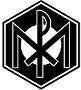 TẬP SAN HIỆP SỐNG   Tháng 01.2021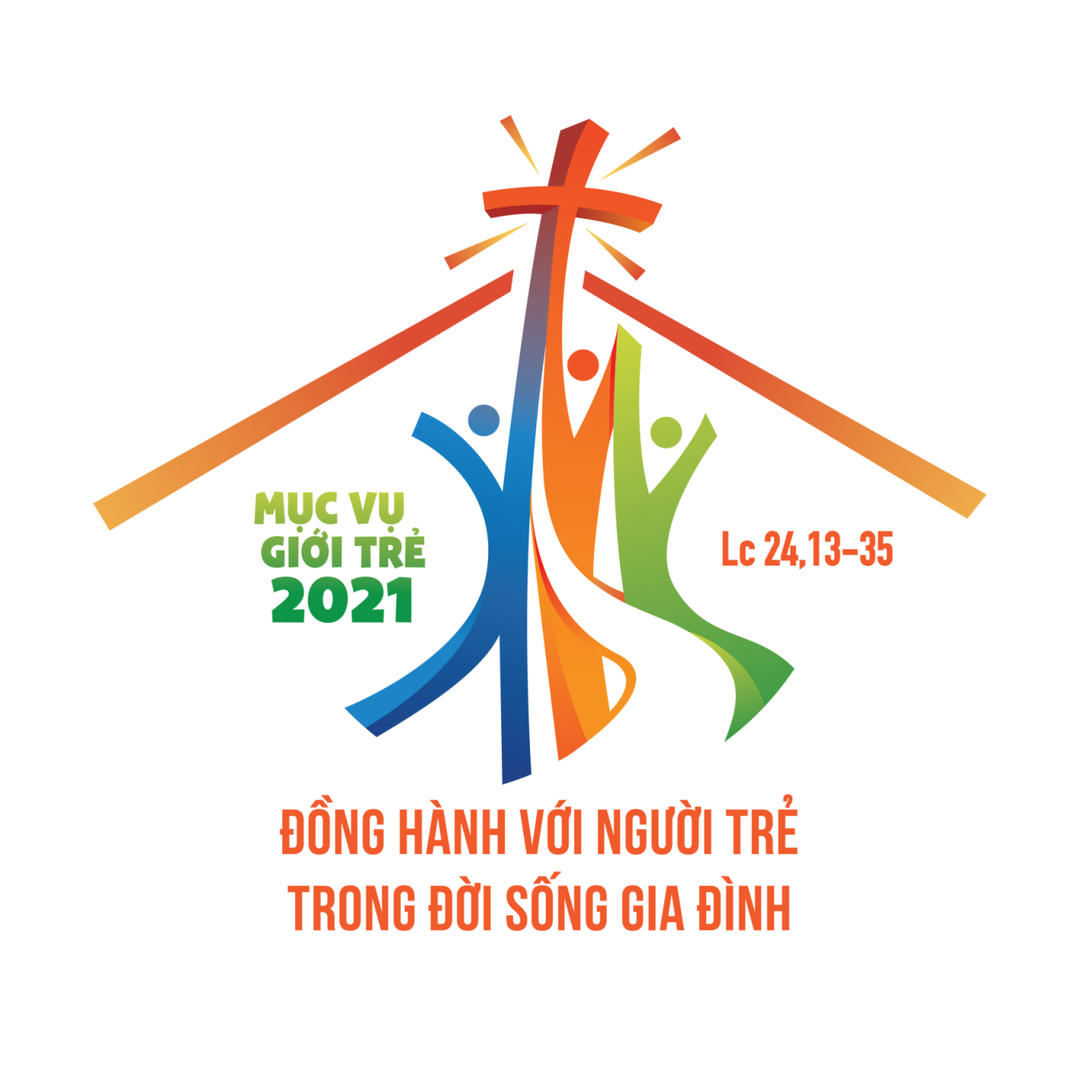 TƯ LIỆU HỌC TẬP CỦA HIỆP HỘI THÁNH MẪULƯU HÀNH NỘI BỘNỘI DUNG TẬP SAN HIỆP SỐNG THÁNG 01/2021I.THƯ LM GH TH 01/21: NÊN TRƯỞNG THÀNH ĐỨC TIN ĐỂ LOAN BÁO TIN MỪNG.II.HỌC SỐNG NHÂN BẢN TH 01/21: THỂ HIỆN LÒNG HIẾU THẢO VỚI CHA MẸ.III. XÂY DỰNG HẠNH PHÚC GĐ TH 01/21: XÂY DỰNG MÁI ẤM GIA ĐÌNH.IV.TƯ LIỆU HIỆP SỐNG TH 01/21: HSTM CN LỄ HIỂN LINH.- HSTM CN LỄ CHÚA GIÊ-SU CHỊU PHÉP RỬA.- HSTM CN 2 TN B.- HSTM CN 3 TN B.- HSTM CN 4 TN B.V.HUẤN LUYỆN H.TRƯỞG TH 01/21: THĂM VIẾNG ĐỂ ĐEM CHÚA CHO THA NHÂN.VI.THƯ GIÃN TH 01/21: ĐOÁN XEM NGHỀ GÌ?VII.NHỎ TO HỮU ÍCH TH 01/21: CÁCH BẢO QUẢN THỰC PHẨM TRONG TỦ LẠNH.VIII.SINH HOẠT HIỆP SỐNG THÁNG 01/2021:A. THÔNG TIN LIÊN HỘI HHTM TH 01B. SINH HOẠT LIÊN ĐOÀN BÁC ÁI HHTM TH 01C.SINH HOẠT LIÊN ĐOÀN GIA ĐÌNH HHTM TH 01D.SINH HOẠT LIÊN ĐOÀN GIỚI TRẺ HHTM TH 01I.LÁ THƯ LM GIÁM HUẤN THÁNG 01/2021NÊN TRƯỞNG THÀNH ĐỨC TIN ĐỂ LOAN BÁO TIN MỪNGTRƯỞNG THÀNH ĐỨC TIN: Thượng Hội đồng Giám mục lần thứ 15 đã nhìn nhận HÀNH TRÌNH EMMAU (Lc 24,13-35) như là một văn bản kiểu mẫu để hiểu sứ vụ của Hội thánh trong tương quan với các thế hệ trẻ và giúp tái hiện lại cuộc đối thoại của Đức Giêsu với người trẻ hôm nay. Kiểu mẫu này mong muốn gửi đến các bạn trẻ nói chung bài học về sự trưởng thành về đức tin qua tiến trình 3 bước như sau:Bước 1. Chúa Giêsu đồng hành để bước vào trong đêm tối đức tin trong cuộc đời. Bước 2: Khi lắng nghe Người, họ cảm thấy lòng ấm lên và trí sáng ra; Rồi khi Người bẻ bánh thì mắt họ đã mở to ra để nhận ra Người.Bước 3: Sau đó chính họ được ơn Chúa thôi thúc đã chọn lập tức quay trở lại ngay con đường vừa đi, để về với cộng đoàn và chia sẻ kinh nghiệm gặp gỡ Đấng Phục sinh cho anh em.HĐGM/VN trong Thư Chung 2019 đã khuyên dạy các bạn trẻ như sau:“Như hai người trẻ trên đường Emmau, các con hãy đến với Chúa Giêsu, tâm sự với Người trong cầu nguyện, lắng nghe lời Người trong Sách Thánh, đón nhận sức sống của Người trong Thánh Thể, nhờ đó biết nhìn cuộc đời với cặp mắt mới và nhận ra Chúa luôn đồng hành với các con.” (HĐGMVN, Thư Chung 2019)SỨ VỤ LOAN TIN MỪNG PHỤC SINH:- “MỤC VỤ GIỚI TRẺ 2021” là Chủ đề chính trong tiến trình 3 năm đồng hành với người trẻ trong các thánh lễ, các hoạt động, để hướng người trẻ về với ý nghĩa lớn nhất của mục vụ là Bí Tích Thánh Thể - là sức mạnh và là ân sủng giúp người trẻ tìm lại niềm hạnh phúc thật, kín múc ơn bình an, và sức mạnh để bước tiếp chặng đường sứ mạng cuộc đời Chúa trao cho mỗi người trẻ.- Các vị chủ chăn đã khuyên dạy các bạn trẻ công giáo cần làm gì? “Như hai người trẻ trên đường Emmau, các con hãy mạnh dạn kể lại cho các bạn trẻ khác về kinh nghiệm đức tin của mình, kể bằng lời và bằng chính cuộc sống tốt lành của các con. Hơn ai hết, chính các con phải là tông đồ cho người trẻ, những người cùng trang lứa, sống trong cùng một thời đại và môi trường với các con. Được như thế, các con sẽ trở thành những sứ giả loan báo Tin mừng của Chúa Kitô Phục sinh cho mọi người, đồng thời góp phần xây dựng quê hương và dân tộc Việt Nam ngày một thịnh vượng, công bằng và hạnh phúc.” (HĐGMVN, Thư Chung 2019).Năm nay, Hiệp Hội Thánh Mẫu cùng với Hội Thánh hướng về Giới trẻ để cùng đồng hành với họ trong đời sống hôn nhân gia đình, giúp các bạn trẻ và các gia đình trẻ ý thức sứ mạng sống đức tin và quyết tâm làm chứng cho Chúa ngay trong gia đình của mình, xây dựng cho gia đình mình ngày một an vui và chan hòa hạnh phúc, nhờ đó giúp mọi người nhận biết tin yêu Chúa để cùng được chia sẻ niềm vui ơn cứu độ.LM GIÁM HUẤN HHTMĐaminh ĐINH VĂN VÃNGII. HỌC SỐNG NHÂN BẢN THÁNG 01/2021THỂ HIỆN LÒNG HIẾU THẢO VỚI CHA MẸ1.LỜI CHÚA: “Kẻ làm con, hãy vâng lời cha mẹ theo tinh thần của Chúa, vì đó là điều phải đạo. Hãy tôn kính cha mẹ. Đó là điều răn thứ nhất có kèm theo lời hứa: để ngươi được hạnh phúc và hưởng thọ trên mặt đất này." (Ep 6,1-3).2.CÂU CHUYỆN:Không hiểu sao mẹ của tôi chỉ có một con mắt. Từ bé, tôi thường ghét mẹ, bởi chính vì điều đó mà tôi thường cảm thấy xấu hổ với mọi người. Để nuôi sống gia đình, mẹ đã nhận việc nấu bếp ăn trong trường học. Một ngày nọ, khi tôi ở lớp tiểu học, mẹ đã vào trong lớp để xem tôi học hành thế nào. Đất như sụt xuống dưới chân tôi. Tại sao mẹ lại đến đây chứ? Tôi ngượng chín người. Tôi làm ra vẻ không quen biết mẹ. Rồi nhìn mẹ với vẻ căm ghét và chạy ra khỏi lớp. Ngày hôm sau, khi nghe đứa bạn cùng lớp hỏi: "Ê, ê...mẹ cậu bị chột mắt hả?", tôi chỉ muốn chui ngay xuống lỗ nẻ. Tôi muốn mẹ hãy đi đâu đó cho khuất mắt. Hôm đó, khi gặp mẹ, tôi đã nói hỗn với mẹ: "Sao mẹ không chết quách đi cho xong ? Sao mẹ lại để  con trở thành trò cười trước mắt đám bạn của con như thế ?"Mẹ chỉ im lặng thở dài. Tôi thậm chí không nghĩ là mình đã nói hỗn với mẹ, bởi vì khi đó tôi quá bực tức. Tôi chẳng cần biết mẹ đang nghĩ gì, và chỉ muốn mẹ phải ở nhà, đừng đến làm việc ở trong nhà trường của tôi nữa.Năm tháng qua đi...Sau nhiều năm miệt mài, tôi được đi du học ở Singapore. Sau đó tôi lấy vợ, mua nhà. Rồi hai đứa con lần lượt ra đời. Cuộc sống vợ chồng tôi nói chung khá ổn định. Rồi đến ngày nọ, mẹ tôi đã nhờ được người giúp đi du lịch sang bên Singapore và đã tìm đến nhà thăm tôi. Đã nhiều năm mẹ con tôi không gặp nhau và mẹ muốn được biết biết mặt vợ con tôi. Khi mẹ bước vào nhà, mấy đứa con nhà tôi đã sợ hãi nhìn bà lão xa lạ bị chột mắt. Tôi đã có ý nghĩ không muốn mẹ đến thăm gia đình tôi, nên ngay sau đó tôi đã nói với mẹ: "Thôi, mẹ hãy mau quay về đi!".Mẹ đáp:" Hãy tha lỗi cho mẹ. Hình như mẹ đã đến nhầm địa chỉ rồi, con ạ". Nói rồi mẹ liền bỏ đi luôn.Một năm sau, tôi đã nhận được thư mời về họp anh em cùng lớp phổ thông. Tôi báo với vợ là tôi mắc bận đi công tác, mua vé máy bay và lên đường trở về chốn xưa.Sau khi gặp gỡ vui vẻ với đám bạn học, tôi đã ghé về ngôi nhà cũ đã từng sống hồi còn bé để xem ngôi nhà giờ này ra sao. Hàng xóm nói mẹ tôi mới mất cách đây một tuần. Tôi thoáng buồn một chút, rồi mở bức thư mẹ nhờ họ gửi cho tôi trước khi qua đời. Bức thư như sau: "Con trai yêu quý nhất đời của mẹ! Mẹ lúc nào cũng nhớ đến con. Mẹ rất tiếc là đã đi sang Singapore thăm con và làm cho các cháu nhà con phải sợ hãi. Mẹ cũng mừng khi hay tin con sắp bay về quê cũ họp mặt với bạn bè cùng lớp thời phổ thông. Nhưng mẹ không biết khi đó có còn sức chỗi dậy khỏi giường để gặp mặt con được không... Mẹ cũng lấy làm tiếc khi biết rằng: Dù đã trưởng thành, nhưng con vẫn luôn mang mặc cảm và thấy xấu hổ về việc mẹ bị chột mắt. Con trai nhỏ, con có biết không? Sở dĩ mẹ bị chột mắt là vì yêu thương con: Khi còn mới được hai tuổi, con đã chơi với chúng bạn và đã bị té hỏng mất một con mắt. Mẹ không thể chịu đựng cảnh đứa con trai của mẹ khi lớn lên chỉ có một con mắt. Vì thế, mẹ đã yêu cầu bác sĩ giải phẫu để lấy con mắt của mẹ mà thay cho con mắt của con bị hư. Và từ ngày đó đến nay, mẹ chấp nhận tình trạng chỉ còn một con mắt, nhưng mẹ luôn tự hào khi thấy con đủ hai mắt và đang nhìn hộ mẹ bằng một con mắt mẹ đã thay cho con.Luôn yêu thương con hết lòng.Mẹ của con ".3. SUY NIỆM:Đạo hiếu vẫn luôn được mọi người trên thế giới đề cao và thực hiện. Khi cha mẹ còn sống, con cái phải phụng dưỡng và tránh làm buồn lòng các ngài. Khi cha mẹ qua đời con cái phải năng tưởng nhớ, cầu nguyện cho cha mẹ nhất là vào dịp giỗ tết. Vì cầu nguyện cho các ngài được giải thoát khỏi tội lỗi và được hưởng hạnh phúc là “một việc lành thánh rất đẹp lòng Thiên Chúa”. Thảo kính cha mẹ không phải chỉ bằng việc biếu những món quà to, đồ lỡi tết nặng, nhưng là năng thăm viếng vào các ngày nghỉ lễ, để an ủi, phụng dưỡng các ngài. Thảo kính cha mẹ còn là vâng nghe lời các ngài dạy dỗ bảo ban; biết kính trên nhường dưới; biết ghi lòng tạc dạ để đền đáp công ơn sinh thành dưỡng dục của các ngài như người xưa dạy: “Công cha như núi Thái Sơn.- Nghĩa mẹ như nước trong nguồn chảy ra.- Một lòng thờ mẹ kính cha.- Cho tròn chữ hiếu mới là đạo con”.4. LỜI CẦU: Hát bài: CẦU CHO CHA MẸXin Chúa í a chúc lành cho đời cha mẹ của con. Công ơn là như núi non dưỡng nuôi con bao ngày vuông tròn. Con sinh đến trong đời an vui nhờ có ơn trời, và ơn cha mẹ suốt đời coi nhẹ khổ đau.Đk: Xin cho cha mẹ con thắm mãi tình son của Chúa Trời. cho con giữa gia đình luôn sống theo tình người con ngoanLM ĐAN VINH-HHTMIII. MỤC VỤ HÔN NHÂN GIA ĐÌNH THÁNG 01.2021XÂY DỰNG MÁI ẤM GIA ĐÌNH1. LỜI CHÚA: Ông Giu-se liền trỗi dậy, và đang đêm, đưa Hài Nhi và mẹ Người trốn sang Ai-cập (Mt 2,14) :2. CÂU CHUYỆN: HÌNH ẢNH ĐẸP NHẤT LÀ MÁI ẤM GIA ĐÌNHCó nhà hoạ sĩ kia cứ mãi mơ ước trong đời mình sẽ vẽ được một bức tranh đẹp nhất thế giới. Nhưng anh ta không biết phải vẽ thứ gì để bức tranh sẽ có được hình ảnh, màu sắc, và nội dung sâu đậm đáng trở thành bức tranh tuyệt vời nhất trần gian.Chàng đã tìm hỏi với một linh mục về điều gì đẹp và ý nghĩa nhất. Vị linh mục trả lời ngay: “Niềm tin. Niềm tin là số một, niềm tin sẽ nâng cao giá trị con người. Niềm tin sẽ chữa lành và biến đổi mọi sự nên tuyệt vời.”Chàng hoạ sĩ cũng đặt câu hỏi tương tự với một cô gái đang bước lên xe hoa về nhà chồng. Cô gái trả lời: “Trên thế gian này không có gì đẹp bằng tình yêu. Tình yêu là hơi thở, là sức sống, là hạnh phúc, là tất cả. Tình yêu biến cay đắng thành ngọt ngào, đưa tiếng cười vào nơi than khóc, đổi nghèo hèn tầm thường thành phú quí cao sang. Tình yêu thật tuyệt vời.”Cuối cùng người hoạ sĩ gặp một anh thương binh vừa trở về từ tiền phương. Anh lính đã trả lời: “Hoà bình là điều đẹp nhất trần gian. Ở đâu có chiến tranh, ở đó có đổ nát, bất hạnh, khổ đau. Ở đâu có hoà bình, ở đó có cái đẹp.”Ba câu nói của ba con người-- vị linh mục, cô gái sắp lấy chồng và anh thương binh trẻ-- đã làm cho người hoạ sĩ phân vân: không biết phải làm thế nào để trên bức tranh của mình có thể diễn tả cùng một lúc niềm tin, tình yêu, và hoà bình.Đang suy nghĩ anh về đến nhà lúc nào không hay. Mấy đứa con anh ùa ra đón bố. Anh nhận thấy niềm tin trong ánh mắt của các con. Anh cũng cảm được tình yêu trong chiếc hôn chân thành của người vợ. Niềm tin của con cái và tình yêu của người vợ làm cho tâm hồn anh ta ấm áp và an bình lạ thường. Thế rồi một ý tưởng chợt lóe lên trong đầu. Anh vội ngồi xuống khởi công vẽ tranh, và sau khi hoàn thành tác phẩm đẹp nhất thế gian, anh đã đặt tên cho nó: “Mái Ấm Gia Đình.”Mái ấm gia đình chính là hình ảnh xinh đẹp và sống động nhất mà người ta có thể vẽ được về Nước Trời hay Thiên đàng ngay trên thế gian này. Mái ấm gia đình cũng sẽ là lời chứng tá hùng hồn nhất cho sự hiện diện của Đức Giêsu giữa dương gian.3. SUY NIỆM: 1) NGUYÊN NHÂN GÂY ĐỔ VỠ HẠNH PHÚC GIA ĐÌNH:Các gia đình có thể gặp nguy cơ bị đổ vỡ hạnh phúc do các nguyên nhân như sau: a) Do thái độ ích kỷ, lười biếng và vô trách nhiệm: khi vợ chồng không biết lo cái ăn cái mặc hay chỗ ở cho gia đình, dẫn đến thái độ vợ chồng khinh thường tranh cãi và giận hờn nhau.b) Do các thói hư như rượu chè, cờ bạc, trai gái hút chích… Khi hai người ứng xử thiếu lịch sự tế nhị với nhau và với người thân, không thống nhất về cách nuôi dạy con cái, không tôn trọng nhau thể hiện qua việc một mình quyết định những việc quan trọng trong gia đình.c) Do thiếu tình thương yêu giữa hai vợ chồng: Do không hâm nóng khiến tình yêu lâu ngày bị phai lạt, thể hiện qua việc không nói chuyện với nhau, mỗi người đi tìm thú vui với bạn bè  ngoài gia đình hoặc chia sẻ tình cảm với người thứ ba… Nữ tu Tê-rê-sa Can-quýt-ta đã nói về vấn đề này như sau: “Tôi nghĩ rằng không phải ai cũng ý thức về tầm quan trọng của gia đình. Nếu chúng ta yêu thương nhau thì chắc chắn thế giới này sẽ khác”. Thật vậy, thế giới băng hoại vì có nhiều gia đình thiếu tình thương. Giới trẻ sở dĩ rơi vào thói xấu nghiện hút ma túy, phần lớn là do cha mẹ đã thiếu quan tâm dạy dỗ. Ước gì các gia đình chúng ta trở thành những mái ấm đầy tình yêu của Thiên Chúa, vì “Thiên Chúa là Tình Yêu”.2) LÀM THẾ NÀO ĐỂ GIA ĐÌNH LUÔN SỐNG HÒA HỢP HẠNH PHÚC?a) Mỗi người cần chu toàn trách nhiệm đối với gia đình:  Một tờ báo ở Luân-đôn nước Anh đã mở một cuộc điều tra các ông chồng, yêu cầu các ông thành thật trả lời câu hỏi: “Trong gia đình bạn, ai là người thực sự có quyền làm chủ gia đình ?” Kết quả cho thấy có 80% câu trả lời: “Vợ tôi làm chủ”, 19% trả lời “Mẹ vợ tôi làm chủ”. Chỉ có 1% trả lời: “Chính tôi làm chủ, vì vợ tôi đã qua đời !” Như vậy, không lạ gì khi thấy sau Hoa Kỳ, Anh quốc có số gia đình ly hôn tỷ lệ cao nhất: Mỗi năm cứ hai đám cưới thì có một đám ly hôn.b) Hãy chịu đựng nhau và tha thứ cho nhau: Trong một buổi tĩnh tâm dành cho gia trưởng, nhưng cũng có nhiều bà vợ tham dự. Tới phần làm phép thánh giá, cha giảng phòng nói: “Ai có cây thánh giá cần làm phép, hãy mang lên gần gian cung thánh để được làm phép”. Bấy giờ một ông lão thay vì mang cây thánh giá thì lại cõng bà vợ bị tê liệt lên. Khi tới phiên, thay vì giơ cây thánh giá lên cho cha rảy nước thánh thì ông lão lại bồng bà cụ lên trước sự ngạc nhiên của mọi người. Ông nói: “Thưa cha, đây là thánh giá của con. Xin cha làm phép để con được vác thánh giá này đến trọn đời !”.c) Hãy biết tôn trọng nhau, năng trao đổi bàn bạc để thống nhất trong mọi việc như: Về cách giao tiếp với tha nhân, cách nuôi dạy con cái, sự mua sắm các vật dụng, công việc làm ăn sinh sống… Vì “Thuận vợ thuận chồng, tát bể Đông cũng cạn” và “Phu phụ hòa, gia đạo thịnh”.d) Gia đình phải có bàn thờ Chúa: Cần lập một bàn thờ Chúa ở nơi trang trọng như tại phòng khách và duy trì giờ kinh tối gia đình hằng ngày. Trong giờ kinh tối tuy ngắn gọn, nhưng luôn có phần lắng nghe Lời Chúa và lần hạt chung cầu cho gia đình. TÓM LẠI: Nếu gia đình có “Thiên Chúa là Tình Yêu” ngự trị, chồng yêu vợ, vợ yêu chồng, con cái thảo kính cha mẹ, anh chị em trong nhà biết nghĩ đến nhau và quan tâm đến nhau… thì chắc gia đình sẽ vượt qua được mọi thử thách, sẽ vui sống thuận hòa với nhau và gia đình sẽ chu toàn được sứ mệnh làm chứng cho Chúa trước mặt người đời.4. LỜI CẦU:LẠY CHÚA GIÊ-SU, mỗi lần tham dự thánh lễ hôn phối, con thấy đôi tân hôn thật hạnh phúc. Với nét mặt rạng rỡ trong bộ y phục trắng tinh khôi, con thấy cô dâu sánh bước bên chú rể tiến đến trước bàn thờ cử hành hôn lễ như đang bước vào thiên đàng hạnh phúc. Nhưng rồi với năm tháng qua đi, con lại thấy gia đình họ trở thành hỏa ngục trần gian, khi “kẻ thì khóc lóc, người lại nghiến răng”. Xin giúp các đôi vợ chồng trẻ biết cách duy trì được tình yêu thuở ban đầu. Xin cho họ biết “cho đi hơn là nhận lãnh”, biết ân cần phục vụ lẫn nhau, quảng đại tha thứ và chịu đựng nhau… Nhờ đó gia đình tín hữu chúng con sẽ trở thành một thiên đàng tình yêu, là dấu chỉ sau này chúng con sẽ cùng được hưởng hạnh phúc trên Thiên đàng.LM ĐAN VINH - HHTMIV. TƯ LIỆU HỌC SỐNG LỜI CHÚA THÁNG 01/2021HIỆP SỐNG TIN MỪNG CN LỄ HIỂN LINH Is 60,1-6 ; Ep 3,2-3a.5-6 ; Mt 2,1-12ĐỂ NÊN ÁNH SÁNG DẪN ĐƯỜNG CHO THA NHÂN I.HỌC LỜI CHÚA1. TIN MỪNG: Mt 2,1-12(1) Khi Đức Giê-su ra đời tại Bê-lem, miền Giu-đê, thời vua Hê-rô-đê trị vì, có mấy nhà chiêm tinh từ phương Đông đến Giê-ru-sa-lem (2) và hỏi: “Đức Vua dân Do Thái mới sinh hiện đang ở đâu? Chúng tôi đã thấy vì sao của Người xuất hiện bên phương Đông, nên chúng tôi đến bái lạy Người”. (3) Nghe tin ấy, vua Hê-rô-đê bối rối, và cả thành Giê-ru-sa-lem cũng xôn xao. (4) Nhà vua liền triệu tập tất cả các thượng tế, các kinh sư trong dân lại, và hỏi cho biết Đấng Ki-tô phải sinh ra ở đâu? (5) Họ trả lời: “Tại Bê-lem, miền Giu-đê, vì trong sách ngôn sứ có chép rằng: (6) “Phần ngươi hỡi Bê-lem, miền đất Giu-đa. Ngươi đâu phải là thành nhỏ nhất của Giu-đa. Vì ngươi là nơi Vị Lãnh Tụ chăn dắt Ít-ra-en dân Ta sẽ ra đời”. (7) Bấy giờ vua Hê-rô-đê bí mật vời các nhà chiêm tinh đến, hỏi cặn kẽ về ngày giờ ngôi sao đã xuất hiện. (8) Rồi vua phái các vị ấy đi Bê-lem và dặn rằng: “Xin qúi ngài đi dò hỏi tường tận về Hài Nhi, và khi đã tìm thấy, xin báo lại cho Trẫm, để Trẫm cũng đến bái lạy Người”. (9) Nghe nhà vua nói thế, họ ra đi. Bấy giờ ngôi sao họ đã thấy ở phương Đông lại xuất hiện dẫn đường cho họ đến tận nơi Hài Nhi ở mới dừng lại. (10) Trông thấy ngôi sao, họ mừng rỡ vô cùng. (11) Họ vào nhà, thấy Hài Nhi và thân mẫu là bà Ma-ri-a, liền sấp mình bái lạy Người. Rồi mở bảo tráp, lấy vàng, nhũ hương và mộc dược mà dâng tiến. (12) Sau đó họ được báo mộng là đừng trở lại gặp vua Hê-rô-đê nữa, nên đã đi lối khác mà về xứ mình.2. Ý CHÍNH: NHỜ ÁNH SAO DẪN ĐƯỜNG, DÂN NGOẠI ĐÃ TÌM THẤY CHÚA.Khi Đức Giê-su giáng sinh tại Bê-lem, có mấy đạo sĩ từ phương Đông đã theo ngôi sao lạ đi tìm Đấng Cứu Thế. Nhờ ánh sao dẫn đường và sau khi vượt qua nhiều trở ngại, cuối cùng các ông đã gặp được Hài Nhi Cứu Thế. Các ông đã biểu lộ đức tin bằng thái độ sụp lạy và tiến dâng lễ vật là vàng, nhũ hương và mộc dược. Sau đó, các ông vâng lời thiên thần để theo con đường khác trở về quê hương.3. CHÚ THÍCH: - C 1-2: +Vua Hê-rô-đê: Đây là Hê-rô-đê Đại Vương, một con người đa nghi, độc ác và tham quyền cố vị, băng hà vào năm 4 sau Công Nguyên (x. Mt 2,15). Phân biệt với Hê-rô-đê An-ti-pa hay Hê-rô-đê Con, kế vị vua cha cai trị xứ Ga-li-lê. Hê-rô-đê Con cũng độc ác không kém vua cha. Chính ông đã ra lệnh chém đầu Gio-an Tẩy Giả và có lần đã xét xử Đức Giê-su trong cuộc khổ nạn của Người. +Mấy nhà chiêm tinh: Cũng gọi là đạo sĩ, đến từ phương Đông (x. Ds 23-24). Đây là những nhà thông thái, am tường khoa chiêm tinh. Dựa vào 3 lễ vật họ dâng mà người ta quả quyết có 3 vị. Truyền thuyết dân gian còn kể tên 3 vị ấy: Melchior da trắng ; Gaspar da vàng ; Balthaza da đen để nói lên rằng: Ơn cứu độ phổ quát cho mọi dân tộc, màu da hay tiếng nói, không chỉ riêng cho dân Do Thái.- C 5-6: +Họ trả lời: “Tại Bê-lem.”..: Có một sự đối nghịch về thái độ đối với Đấng Cứu Thế giữa dân Do Thái và lương dân: Các thượng tế và kinh sư là những người dựa vào Kinh Thánh biết rõ nơi sinh của Hài Nhi Cứu Thế là Bê-lem, nhưng lại thờ ơ. Đang khi dân ngoại vất vả đi tìm Người. +Thành Bê-lem: Là một thị trấn nhỏ thuộc miền núi xứ Giu-đê, cách Giê-ru-sa-lem 10 cây số về phía Nam. Bê-lem này là quê hương của vua Đa-vít (x. 1 Sm 16,1 tt).- C 7-8: +Hỏi cặn kẽ về ngày giờ ngôi sao đã xuất hiện: Vì Hê-rô-đê muốn biết đích xác tuổi của Hài Nhi Cứu Thế và đã ra lệnh cho quân lính giết các trẻ nam tại Bê-lem và vùng phụ cận từ hai tuổi trở xuống.- C 9-10: +Ngôi sao họ đã thấy ở phương Đông lại xuất hiện dẫn đường cho họ: Đây là một ngôi sao có những đặc tính khác thường như: Lúc ẩn lúc hiện, lúc đi trước dẫn đường và lúc thì dừng lại... do Thiên Chúa ban, để trợ giúp các nhà chiêm tinh đi tìm Hài Nhi Cứu Thế.- C 11-12: +Họ vào nhà: Chắc chắn sau đêm Chúa giáng sinh, hai ông bà Giu-se Ma-ri-a không tiếp tục cư ngụ tại cánh đồng Bê-lem vì thiếu các tiện nghi tối thiểu mà đã vào thị trấn Bê-lem thuê một căn nhà ở tạm.+ Sấp mình bái lạy Người: Các đạo sĩ biểu lộ đức tin Hài Nhi là Đấng Cứu Thế Con Thiên Chúa. + Lấy vàng, nhũ hương và mộc dược mà dâng tiến: Các nhà chiêm tinh dâng lên Hài Nhi ba lễ vật là vàng, nhũ hương và mộc dược, là đặc sản của quê hương các ông. Vàng tượng trưng đức tin, nhũ hương tượng trưng đức cậy và mộc dược tượng trưng đức mến. Theo các giáo phụ thì Vàng ám chỉ tước vị Vua, nhũ hương chỉ tước vị Tư Tế, mộc dược ám chỉ cuộc tử nạn và mai táng bằng dầu thơm sau này. + Đi lối khác về xứ mình: Hê-rô-đê không thể chống lại quyền năng, tình thương và ơn cứu độ của Thiên Chúa. Những ai chống lại Thiên Chúa sớm muộn cũng sẽ thất bại và chuốc lấy hậu quả tai hại cho mình mà thôi.4. CÂU HỎI: 1- Phân biệt Hê-rô-đê Đại Vương khác với vua Hê-ro-đê An-ti-pa thế nào trong sự đối xử với Đức Giê-su và về sự gian ác quỷ quyệt? 2- Các nhà chiêm tin trong Tin Mừng có phải là vua không? Vì sao người ta gọi là 3 vua và theo truyền thuyết thì tên ba vị là gì và mang ý nghĩa như thế nào? 3- Các thượng tế và kinh sư Do thái dựa vào đâu mà nói nơi sinh của Đấng Cứu Thế là Bê-lem? So sanh giữa thái độ của các nhà thông thái của dân Do thái và của các đạo sĩ ngoại giáo trước việc Đấng Cứu Thế ra đời như thế nào? 4- Hê-rô-đê hỏi về ngày giờ ngôi sao lạ xuất hiện để làm gì? 5- Các đạo sĩ biều lộ đức tin thế nào khi gặp Hài Nhi Cứu Thế? 6- Ý nghĩa tượng trưng của ba lễ vật các đạo sĩ dâng là gì? Các giáo phụ giải thích ba lễ vật như thế nào?II.SỐNG LỜI CHÚA1. LỜI CHÚA: Có mấy nhà chiêm tinh từ phương Đông đến Giê-ru-sa-lem và hỏi: “Đức Vua dân Do Thái mới sinh hiện đang ở đâu? Chúng tôi đã thấy vì sao của Người xuất hiện bên phương Đông, nên chúng tôi đến bái lạy Người” (Mt 2,1-2).2. CÂU CHUYỆN: 1) GIÁ TRỊ LỚN LAO CỦA MỘT CÂY NẾN NHỎ: Vào một đêm mưa bão, ngọn đèn hải đăng đột nhiên bị mất điện tắt ngúm. Người phụ trách vội vã đốt một cây nến nhỏ và đi theo đường cầu thang leo lên sân thượng để đốt cây đèn lồng lên. Bấy giờ cây nến mới lên tiếng hỏi người phụ trách rằng: “Ông đem tôi đi đâu vậy?” Ông ta trả lời: “Ta mang nhà ngươi lên sân thượng để ngươi chiếu ánh sáng giúp cho tàu bè từ ngoài khơi biết con đường cập bến an toàn”. Cây nến lại nói: “Nhưng tôi chỉ là một cây nến bé nhỏ thế này, mà tàu bè lại ở tít ngoài khơi kia, thì hoa tiêu làm sao nhìn thấy ánh sáng yếu ớt của tôi được?”. Người phụ trách trả lời: “Lúc này ta chỉ cần ngọn nến nhà ngươi đừng bị gió thổi tắt là được. Còn các chuyện khác thì đã có ta định liệu!”. Khi cả hai leo lên đến nơi, thì người phụ trách đã dùng cây nến châm lửa vào cây đèn lồng. Sau một giây lát, ánh sáng từ cây đèn lồng đã rực lên chiếu tỏa ra chung quanh. Chiếc đèn lồng này đã được thiết kế để khi cần có thể sử dụng thay cho đèn pha điện. Ánh sáng của đèn lồng có sức chiếu xa đến tận ngoài khơi, để nhờ nó mà tàu bè có thể định hướng để cập bến an toàn.2) GẶP CHÚA QUA THA NHÂN:Noi gương các vị đạo sĩ trong Tin Mừng, một cậu bé kia cũng muốn tìm gặp Chúa. Một hôm cậu thức dậy sớm lén vào trong nhà bếp lấy một số bánh nướng mẹ cậu mới làm cho vào chiếc túi xách và mang theo một chai nước để ăn uống trong cuộc hành trình tìm Chúa.Sau khi đã rời khỏi nhà được một tiếng đồng hồ, đi ngang qua một công viên thì thấy một bà lão đang ngồi một mình trên một chiếc ghế. Bà đang chăm chú nhìn các chú chim bồ câu bay nhảy trên cành cây gần đó. Cậu bé liền đến ngồi cạnh bà lão để nghỉ chân. Cậu mở túi xách lấy ra một chiếc bánh nướng ăn trước mặt bà lão. Nghĩ rằng bà đang đói nên cậu đã lấy một chiếc bánh ra mời. Bà lão nở nụ cười thật tươi với cậu. Nụ cười đáng yêu đến nỗi cậu bé lại muốn nhìn thấy một lần nữa nên tiếp tục mời bà ăn thêm. Khi chiếc bánh cuối cùng đã hết, cậu lấy bình nước mang theo rót ra nắp bình mời bà uống. Nụ cười lại hiện ra trên khuôn mặt phúc hậu của bà khiến cậu cảm nhận được sự dịu dàng ấm áp. Họ ngồi bên nhau nhiều giờ, cùng nhau ăn uống nhưng không nói lời nào với nhau.Mãi đến khi trời tối cậu bé mới đứng dậy quay về nhà. Nhưng đi được vài bước, cậu liền quay lại ôm bà để từ biệt và cũng cám ơn về món quà cậu nhận được là nụ cười dịu dàng ấm áp của bà. Khi cậu bé về đến nhà, mẹ cậu rất ngạc nhiên khi thấy nét mặt vui tươi rạng rỡ của cậu liền hỏi: - Con có gì mà vui vẻ vậy?Cậu bé đáp:- Hôm nay con đã gặp Chúa và đã ăn trưa với Chúa. Mẹ biết không, Chúa có nụ cười rất đẹp!Trong khi đó bà lão cũng quay về ngôi nhà ở gần công viên. Đứa con trai nhận ra nét hân hoan trên gương mặt mẹ liền hỏi:- Hôm nay mẹ có chuyện gì mà vui vẻ vậy?Bà lão đáp:- Trưa hôm nay mẹ đã được Chúa đến thăm tại công viên. Mẹ đã ngồi ăn bánh với Chúa bên mấy chú chim câu rất dễ thương. Con biết không, Chúa trẻ hơn mẹ nghĩ rất nhiều !3) HÃY PHỤC VỤ CHÚA CÁCH CỤ THỂ: Ngày lễ Giáng Sinh một bé gái cùng đi với mẹ đến viếng hang đá. Bà mẹ đã giải thích cho con về việc ba nhà Đạo sĩ đã tiến dâng Chúa Hài Nhi ba lễ vật quý giá là vàng, nhũ hương và mộc dược. Bấy giờ cô bé liền chăm chú nhìn Hài Nhi Giê-su đang phải nằm trong máng cỏ và quay sang hỏi mẹ: “Mẹ ơi, tại sao các Đạo sĩ lại không mang đến cho Chúa Hài Nhi một cái nôi để nằm hả mẹ ?”Với một tấm lòng yêu thương và một sự quan tâm thực sự, cô bé đã cảm nhận được điều Hài Nhi Giê-su đang cần chính là một chiếc nôi để nằm thay vì nằm trong máng ăn của chiên cừu. Mỗi người chúng ta đều cần cơm ăn áo mặc hằng ngày và một ngôi nhà để trú ngụ. Ngày nay Chúa Giê-su vẫn luôn hiện thân nơi người nghèo và đang chờ được chúng ta quan tâm trợ giúp như Người đã nói: "Ta bảo thật các ngươi: mỗi lần các ngươi làm như thế cho một trong những anh em bé nhỏ nhất của Ta đây, là các ngươi đã làm cho chính Ta vậy" (Mt 25, 40).4) YÊU THƯƠNG PHỤC VỤ LÀ ÁNH SÁNG GIÚP THA NHÂN TIN THEO CHÚA: Một buổi chiều, một người lái xe con đi trên con đường miền núi vắng vẻ. Ở một khúc quanh, người ấy phát hiện một gia đình bị hỏng xe. Đường vắng, trời tối khiến họ lo âu sợ hãi vì nghe nói đoạn đường này thường xảy ra cướp bóc. Do biết sửa xe hơi, nên người ấy đã dừng xe và tự nguyện đến giúp. Do xe bị hư nặng không thể khởi động được, nên ông ta phải chui vào gầm xe tháo ráp từng bộ phận. Đến khi trời tối mịt xe mới nổ máy lại được. Mọi người trong gia đình đều vui mừng ra mặt. Ông bố muốn trả tiền công hậu hĩ cho người sửa xe, nhưng ông kia đã từ chối vì ông chỉ giúp vì tình người. Ông bố liền xin địa chỉ để sẽ đến nhà thăm khi về lại thành phố. Rồi khi lên thăm, cả gia đình mới biết địa chỉ đó là tòa giám mục, và người giúp sửa xe hôm trước không ai khác hơn là chính đức giám mục của giáo phận. Mọi người trong gia đình đều cảm phục về lòng nhiệt tình phục vụ tha nhân vô vụ lợi của vị giám mục và đã tình nguyện xin theo đạo công giáo. 3. SUY NIỆM: Lễ Hiển Linh hôm nay cũng được gọi là lễ Ba Vua. Đây là một đại lễ được Giáo hội Công giáo Đông phương và các Giáo hội Chính thống mừng rất long trọng, vì hôm nay Thiên Chúa vô cùng lớn lao đã tỏ mình cho chư dân qua hình hài một trẻ thơ Giê-su yếu đuối nghèo khó. Tin mừng Mát-thêu thuật lại câu chuyện như sau: có mấy nhà chiêm tinh từ Phương Ðông quan sát các vì sao trên trời đã phát hiện một ngôi sao lạ. Ngôi sao này chính là dấu cho biết Ðấng Thiên Sai của dân Do thái đã ra đời. Các đạo sĩ lập tức mang theo lễ vật lên đường tìm kiếm Hài Nhi Cứu Thế theo ánh sao dẫn đường. Sau nhiều ngày và vượt qua nhiều khó khăn dọc đường, cuối cùng các đạo sĩ đã gặp được Hài Nhi Cứu Thế Giê-su tại Be-lem. Các ngài đã bái lạy và tiến dâng Hài Nhi 3 lễ vật mang theo từ quê hương là vàng, nhũ hương và mộc dược. Rồi vâng lời sứ thần mộng báo “Đừng trở lại với vua Hê-rô-đê tàn ác”, các ngài đã theo lối khác để trở về quê hương mình (x. Mt 2,12).1) HAI CÁCH ĐỂ GẶP ĐƯỢC CHÚA: - Gặp Chúa qua thiên nhiên: Các đạo sĩ do quan sát bầu trời nhìn thấy ánh sao lạ và nhận ra đó là dấu hiệu cho biết Đấng Cứu Thế đã ra đời. - Gặp Chúa trong Thánh Kinh: Các kinh sư Do thái thì nhận biết Đấng Cứu Thế qua Sách Thánh.- Hai cách bổ túc cho nhau: Ánh sao dẫn đường đột nhiên biến mất khi đến thủ đô Giê-ru-sa-lem khiến các ông mất phương hướng. Tuy vậy, các ông đã không nản lòng quay về mà tìm đến hoàng cung hỏi thăm: “Đức Vua dân Do thái mới sinh hiện ở đâu? Chúng tôi đã thấy vì sao của Người xuất hiện bên phương Đông, nên chúng tôi đến bái lạy Người”. Nghe vậy, vua Hê-rô-đê bối rối và dân chúng thì xôn xao. Bấy giờ nhà vua liền mời các kinh sư hiểu biết Kinh thánh đến để biết về nơi sinh của Đấng Cứu Thế, rồi chỉ đường cho các đạo sĩ hãy đến thành Be-lem. Nhờ ánh sáng Lời Chúa và ánh sao dẫn lối, cuối cùng các đạo sĩ đã gặp được Hài Nhi Cứu Thế Giê-su. - Qua đó cho thấy: Vũ trụ thiên nhiên tuy giúp người ta nhận biết sự hiện hữu của Thiên Chúa, nhưng để gặp được Chúa Cứu Thế và nhận được ơn cứu độ của Người, thì đòi người ta còn phải năng học sống Lời Chúa trong Thánh Kinh và tìm hiểu giáo lý của Hội Thánh Công giáo.- Một vấn nạn được đặt ra: Tại sao vua Hê-rô-đê và các kinh sư Do thái hiểu biết Thánh Kinh, có thể dạy các đạo sĩ về nơi Đấng Cứu Thế sinh ra là Be-lem, nhưng chính họ lại không gặp Chúa và không nhận được ơn cứu độ của Người? Thưa chính là do thiếu đức tin: vua Hê-rô-đê muốn tìm kiếm Đấng Thiên Sai không phải để tin nhận Người mà chỉ nhằm để tiêu diệt Người. Còn các Kinh sư Do-Thái tuy biết Chúa nhưng lại không thiết tha đi tìm nên đã không gặp được Người. Để gặp được Chúa và được hưởng ơn cứu độ của Người thì điều quan trọng là phải năng suy niệm Lời Chúa và còn phải quyết tâm thực hành theo Lời Chúa dạy trong cuộc sống hằng ngày nữa. 2) LÀM GÌ ĐỂ GIÚP THA NHÂN NHẬN BIẾT CHÚA?:- Phải tránh thái độ gian ác của vua Hê-rô-đê: Vua Hê-rô-đê đã muốn tìm kiếm Chúa Cứu Thế để giết hại do sợ bị mất ngai vàng. Ông muốn bảo vệ địa vị quyền hành của mình bằng mọi giá, kể cả sẵn sàng ra tay giết tất cả các trẻ em vô tội tại Be-lem và vùng phụ cận từ hai tuổi trở xuống. Do đó, các đạo sĩ sau khi gặp Đấng Cứu Thế Giê-su, đã được thiên thần mộng báo đừng trở lại gặp vua Hê-rô-đê, nên đã đi theo con đường khác mà về xứ mình.- Phải noi gương bền chí của các đạo sĩ: Các đạo sĩ đã luôn thao thức đi tìm Chúa, kiên trì vượt qua các trở ngại dọc đường. Chẳng hạn: Khi đến Giê-ru-sa-lem thì ngôi sao lạ biến mất, các ngài đã không chán nản quay về, nhưng đã tiếp tục dò hỏi về Hài Nhi Cứu Thế trong đền vua Hê-rô-đê, và đi theo ánh sao tới thành Bê-lem. Khi gặp được Hài nhi Cứu Thế, các ngài đã sấp mình thờ lạy rồi dâng tiến ba lễ vật quý là vàng, nhũ hương và mộc dược. Thật đúng như lời Chúa dạy: “Anh em cứ xin thì sẽ được, cứ tìm thì sẽ thấy, cứ gõ cửa thì sẽ được mở cho” (Mt 7,7).- Phải chiếu sáng đức tin bằng việc thực thi đức cậy và đức mến: Ý thức đức tin là ơn Chúa ban, nên mỗi tín hữu cần năng cầu xin Chúa cho anh chị em lương dân quen biết được sớm nhận biết tin theo Chúa. Mỗi người chúng ta cũng phải tích cực góp phần làm cho Nước Chúa mau trị đến, bằng cách cải tạo môi trường mình đang sống ngày một an toàn sạch đẹp hơn, công bình nhân ái hơn. Nhất là cần chiếu ánh sáng đức tin qua lời nói và cách ứng xử vị tha quên mình phục vụ những người nghèo khổ bệnh tật như lời Chúa phán: “Ánh sáng của anh em phải chiếu giãi trước mặt thiên hạ, để họ thấy những công việc tốt đẹp anh em làm, mà tôn vinh Cha của anh em, Đấng ngự trên trời” (Mt 5,16), và lời thánh Phao-lô: “Giữa một thế hệ gian tà, sa đoạ. Giữa thế hệ đó, anh em phải chiếu sáng như những vì sao trên vòm trời” (Pl 2,15). 4. THẢO LUẬN: Thánh Phao-lô khuyên các tín hữu Phi-líp-phê như sau: “Giữa một thế hệ gian tà, anh em phải chiếu sáng như những vì sao trên vòm trời.”.. (Pl 2,14-15). Trong những ngày này, mỗi tín hữu chúng ta cần tỏa sáng bằng những việc cụ thể nào?5. LỜI CẦU: - LẠY CHÚA GIÊ-SU, cuộc đời chúng con nhiều lúc cũng gặp phải bế tắc giống như các đạo sĩ xưa khi ngôi sao dẫn đường biến mất: Trong những giờ phút thử thách ấy, xin cho chúng con biết noi gương các đạo sĩ: Không nản lòng, nhưng luôn kiên trì tìm ý Chúa qua các chủ chăn trong Hội Thánh. Chúng con tin rằng: Chúa sẽ ban ơn soi sáng, giúp chúng con nhận biết con đường phải đi.- LẠY CHÚA. Khi đến với Chúa con không biết phải dâng lên Chúa món quà gì. Vì món quà con thích thì Chúa lại không ưa ; Còn những món quà Chúa chờ mong thì con lại chỉ muốn giữ riêng cho mình. Xin cho con biết quảng đại cho đi mà không cần tính toán. Con xin dâng lên Chúa mọi khả năng, thời giờ, của cải và mọi thứ thuộc về con. Con cũng xin dâng lên Chúa tấm lòng sám hối khiêm cung về những lỗi lầm con đã phạm. Xin Chúa vui nhận, thánh hóa và ban ơn cứu độ cho con. X) HIỆP CÙNG MẸ MA-RI-A.- Đ) XIN CHÚA NHẬM LỜI CHÚNG CON.LM ĐAN VINH – HHTMHIỆP SỐNG TIN MỪNGCN CHÚA GIÊ-SU CHỊU PHÉP RỬA NĂM BIs 42,1-4.6-7; Cv 10.34-38; Mc 1,7-11SỐNG HIỀN HÒA VÀ KHIÊM HẠ NOI GƯƠNG ĐỨC GIÊ-SUI. HỌC LỜI CHÚA1. TIN MỪNG: Mc 1,6b-11(c 7) Khi ấy, Gio-an rao giảng rằng : “Có Đấng quyền thế hơn tôi đang đến sau tôi, tôi không đáng cúi xuống cởi quai dép cho Người: (c 8) Tôi làm phép rửa cho anh em nhờ nước; Còn Người, Người sẽ làm phép rửa cho anh em trong Thánh Thần. (c 9) Và đã xảy ra là trong những ngày đó, Đức Giê-su từ Na-da-rét miền Ga-li-lê đến, và được ông Gio-an làm phép rửa dưới sông Gio-đan. (c 10) Vừa lên khỏi nước, Người liền thấy các tầng trời xé ra, và thấy Thần Khí tựa chim bồ câu ngự xuống trên mình. (c 11) Lại có tiếng từ trời phán rằng : “Con là Con yêu dấu của Cha, Cha hài lòng về Con”. 2. Ý CHÍNH : ĐỨC GIÊ-SU ĐƯỢC TẤN PHONG LÀM VUA MÊ-SI-A Tin mừng Mác-cô trình bày việc Đức Giê-su được tấn phong làm Vua Mê-si-a tương tự như một lễ phong vương gồm 3 nghi thức như sau :- Một là thanh tẩy : Đức Giê-su được Gio-an Tẩy Giả dìm trong nước sông Gio-đan.- Hai là xức dầu : Đức Giê-su được Thần Khí, qua hình ảnh chim câu, từ trời đáp xuống trên mình để xức dầu thiêng liêng tấn phong làm Vua Mê-si-a.- Ba là tung hô: Đức Giê-su cũng được Chúa Cha công khai thừa nhận là “Con rất yêu dấu” luôn làm mọi việc theo thánh ý Cha.3. CHÚ THÍCH :- C 7-8: +Đấng quyền thế hơn tôi đang đến sau tôi : Gio-an là “Sứ giả của Giao Ước”, có nhiệm vụ như Ê-li-a ngày xưa : đến trước để chấn hưng mọi sự, hầu dọn đường cho Đức Chúa ngự đến (x. Ml 3,1-3.23-24). Mọi lời Gio-an rao giảng đều liên quan tới Đấng Thiên Sai. Tuy Đấng Thiên Sai đến sau Gio-an nhưng Người lại có đầy sức mạnh và Thần Khí của Đức Chúa để chiến thắng kẻ thù (x. Is 11,2), cụ thể là chiến thắng Xa-tan cám dỗ (x. Mc 1,12-13). +Tôi không đáng cúi xuống cởi quai dép cho Người : Cởi quai dép là việc làm của người nô lệ. Gio-an khiêm tốn nhận mình không đáng làm nô lệ cho Đấng Thiên Sai sắp đến. +Phép rửa nhờ nước: Khi chịu phép rửa này, người chịu phép được Gio-an dìm xuống sông Gio-đan như dấu hiệu“tỏ lòng sám hối để được ơn tha tội” (x. Mc 1,4). Từ đây họ được gia nhập vào nhóm những người chuẩn bị đón Đấng Mê-si-a. +“Phép rửa trong Thánh Thần”: Phép Rửa này ám chỉ toàn bộ công trình cứu độ của Đức Giê-su. Những kẻ chịu phép rửa do Đức Giê-su thực hiện sẽ nhận được Thần Khí tuôn đổ vào lòng. Nhờ đó họ được tẩy sạch mọi vết nhơ tội lỗi. Họ sẽ được tặng một quả tim mới bằng thịt biết yêu thương, thay cho quả tim đã hóa ra chai đá (x. Is 44,3).- C 9-10: +Đức Giê-su từ Na-da-rét miền Ga-li-lê đến, và được ông Gio-an làm phép rửa dưới sông Gio-đan : Đúng như lời Gio-an loan báo, Đức Giê-su đã xuất hiện và trước hết Người đến với ông Gio-an. Gio-an đã thi hành sứ mạng tiền hô khi làm phép rửa cho Người trong nước sông Gio-đan .+Người liền thấy: Mác-cô tường thuật cuộc Thần Hiện của Đức Giê-su lúc chịu phép rửa như một thị kiến mà chỉ riêng mình Người trông thấy, đang khi các Tin Mừng còn lại như Mát-thêu, Lu-ca và Gio-an lại tường thuật đúng như đã xảy ra (x. Mt 3,13-17; Lc 3,21-22; Ga 1,32-34). +Các tầng trời xé ra: Đây là sự đáp ứng của Thiên Chúa cho lòng khát vọng của dân Ít-ra-en và của nhân loại. Người ta chờ mong “trời mở ra và Thiên Chúa sẽ xuống cứu độ dân Người”. Hôm nay qua hiện tượng các tầng trời xé ra, Thiên Chúa bắt đầu thực hiện những lời Ngài đã hứa qua các ngôn sứ (x. Is 63,19b). Ngài sai Thánh Thần ngự xuống trên Đức Giê-su, giống như Đức Chúa trong cuộc Xuất hành đã ngự xuống trên con dân Ít-ra-en (x. Xh 19,11.18). Với việc trời xé ra, Đức Giê-su bắt đầu ra khỏi Na-da-rét để công khai thi hành sứ mạng cứu độ loài người, đối lập với A-đam ngày xưa (x. Rm 5,12-19). +Người liền thấy Thần Khí như chim bồ câu ngự xuống trên mình: Câu này nhắc tới sự kiện Thần Khí của Thiên Chúa bay lượn trên mặt nước khi Chúa sáng tạo nên trời đất muôn vật (x. St 1,2), nhằm diễn tả một một cuộc sáng tạo mới được thực hiện nơi Đức Giê-su sau khi chịu phép Rửa. Thánh Thần xức dầu thiêng liêng tấn phong và giới thiệu Người là Đấng Thiên Sai, qua hình ảnh một con chim câu đậu xuống trên mình Người (x. Is 11,2 ; 42,1).- C 11: +“Con là Con yêu dấu của Cha, Cha hài lòng về Con”: Qua câu này, Mác-cô muốn làm nổi bật dung mạo của Đức Giê-su : Người chính là Vua Thiên Sai, được xức dầu tấn phong để cai trị muôn dân (x. Tv 2,7) ; Người là Con Một yêu dấu của Chúa Cha, trở thành của lễ hiến tế trên bàn thờ thập giá (x. St 22,2);  Người là Tôi Trung của Thiên Chúa, được sai đến rao giảng Tin Mừng Nước Trời và chịu chết để đền tội thay cho loài người và sống lại để phục hồi sự sống đời đời cho loài người (x. Is 42,1).4. CÂU HỎI: Tại sao Đức Giê-su là “Đấng quyền thế hơn”  mà lại xuất hiện như một tội nhân đứng xếp hàng để được Gio-an làm phép rửa tại sông Gio-đan?ĐÁP : Việc Đức Giê-su tự nguyện đến xin chịu phép Rửa của Gio-an không phải để sám hối tội lỗi như bao người khác, vì Người vô tội (x. Dt 5,15b; 7,26). Nhưng qua hành động này, Người muốn chia sẻ thân phận yếu hèn với các tội nhân và cảm thông với họ (x. Pl 2,6) và sau này Người sẽ còn chịu chết trên cây thập giá để đền tội thay cho họ. Đàng khác, việc toàn thân Đức Giê-su được Gio-an dìm xuống nước sông Gio-đan, chính là hình ảnh của phép rửa sẽ phải trải qua trong cuộc Tử Nạn và Phục Sinh sau này (x. Rm 6,3-4). Từ mầu nhiệm Phục Sinh, Đức Giê-su sẽ thiết lập bí tích Rửa Tội, để tái sinh các tín hữu trở nên con Thiên Chúa và canh tân họ nhờ nước và Thần Khí. Đây là điều kiện cần có để được gia nhập vào Nước Thiên Chúa (x. Ga 3,3-6). Ngoài ra, đây còn là cơ hội để Gio-an Tẩy Giả thi hành sứ mạng tiền hô đi trước dọn đường và làm chứng Người thực là Đấng Thiên Sai với dân Do thái. Cuối cùng, Đức Giê-su chịu phép rửa của Gio-an để biến đổi phép rửa bằng nước trở thành bí tích Rửa Tội trong Thánh Thần (x Mc 1,8) và lửa (x Lc 3,16;Cv 2,3-4), để ban ơn cứu độ cho các tín hữu.II.SỐNG LỜI CHÚA1.LỜI CHÚA: Khi ấy, Gio-an rao giảng rằng : “Có Đấng quyền thế hơn tôi đang đến sau tôi, tôi không đáng cúi xuống cởi quai dép cho Người” (Mc 1,7).2.CÂU CHUYỆN: 1) GIÁ TRỊ CỦA SỰ KHIÊM HẠ GIỮA ĐỜI THƯỜNG :Một tài xế xe tải kia không dám cho xe tải chạy qua cầu, vì theo anh nghĩ chiếc xe tải có mui xe cao hơn thành cầu tới 10 phân. Trong lúc tiến thoái lưỡng nan, không biết nên giải quyết thế nào, thì có người đề nghị : Hãy xì bớt hơi cho các bánh xe xẹp xuống. Anh tài xế liền làm theo lời khuyên này và cuối cùng chiếc xe của anh đã có thể an toàn đi qua cầu. Xì hơi cho bánh xe xẹp bớt cũng giống như thái độ khiêm nhường. Trong giao tiếp với tha nhân, nếu “biết mình biết người, thì trăm trận trăm thắng !”. Cũng nhờ biết ứng xử khiêm tốn nhún nhường với tha nhân mà chúng ta sẽ dễ dàng thành công trong mọi việc.2) KHIÊM TỐN LÀ LUÔN TRONG TƯ THẾ QUÂN BÌNH:Một hôm Khổng Tử tới thăm miếu vua Hoàn Công nước Lỗ, thấy một chiếc lọ đứng nghiêng thì hỏi thăm và được người giữ miếu cho biết :- Cái lọ này là một bảo vật, thuở trước nhà vua luôn để gần ngai vàng để nhắc nhở mình.Khổng Tử nói :- Ta nghe đồn nhà vua có một bảo vật : không cho nước vào thì lọ sẽ đứng nghiêng ; Đổ nước vào vừa phải thì lọ sẽ đứng thẳng. Còn nếu đổ nước đầy tới miệng thì lọ lại sẽ bị đổ ngã. Có lẽ đó là chiếc lọ này chăng ?Rồi ngài bảo học trò múc nước để kiểm tra thì kết quả đúng như thế.Bấy giờ Khổng Tử mới dạy bài học về sự trung dung như sau: - Người thông minh thánh trí thì hãy giữ quân bình bằng cách làm việc như một người tầm thường chứ không muốn được nổi bật hơn người khác. Kẻ lập được công to thì hãy giữ quân bình bằng thái độ và lời nói khiêm hạ chứ không khoe mình. Kẻ có sức khỏe vô địch thì nên giữ quân bình bằng thái độ ứng xử nhún nhường chịu đựng tha nhân. Nếu đang là một người giàu có thì hãy giữ quân bình bằng sự quảng đại chia sẻ cơm áo cho người nghèo khổ. Cái lọ của vua Hoàn Công chính là bài học giúp thực hành lối sống quân bình để khỏi bị sụp đổ vậy”.         3) TÔI MỚI ĐƯỢC 2 TUỔI :Một ông cụ mãi đến năm 80 tuổi mới có điều kiện tin theo Chúa và được lãnh bí tích rửa tội để được tái sinh làm con Thiên Chúa. Từ ngày theo đạo, ông cụ đã thay đổi hẳn trở thành một người mới, ông đã bỏ được sở thích uống rượu say xỉn và không còn chơi bài bạc. Ông đi dự lễ nhà thờ hằng ngày và có lối ứng xử khiêm tốn và bác ái với mọi người chung quanh. Hai năm sau cụ lâm trọng bệnh và bị thầy thuốc khám bệnh cho biết cụ sắp chết. Nhiều bạn bè đến thăm và có người thắc mắc hỏi cụ được bao nhiêu tuổi. Ông cụ trả lời :”Tôi mới được hai tuổi. Tám mươi năm trước tôi có sống cũng như chết. Chỉ từ ngày theo đạo tôi mới trở nên một người mới và đến nay mới được hai tuổi”. 3.SUY NIỆM : Tin mừng lễ Đức Giê-su chịu phép rửa hôm nay dạy chúng ta bài học về mầu nhiệm nhập thể của Chúa Giê-su. Người chính là Con Thiên Chúa đã đến lập cư giữa loài người và trở thành người phàm giống như chúng ta mọi đàng ngoại trừ không có tội. Khi đứng xếp hàng để được Gio-an dìm xuống dòng sông để chịu thanh tẩy bằng nước, Đức Giê-su đã thiết lập bí tích rửa tội để thanh tẩy các tín hữu chúng ta bằng Nước và Thánh Thần hầu ban ơn thánh biến hóa chúng ta trở nên con Thiên Chúa giống như Người. Từ nay chúng ta không còn phải là kẻ xa lạ, nhưng là người nhà của Thiên Chúa. Qua bí tích Thánh Tẩy chúng ta đã được tháp nhập làm chi thể của đầu nhiệm thể là Đức Giê-su. Hơn nữa, chúng ta còn được tham phần vào ba chức vụ của Người là ngôn sứ, tư tế và vương đế. Tuy nhiên, điều quan trọng nhất chúng ta cần học tập noi gương Chúa hôm nay là ăn ở khiêm hạ trong lời nói và việc làm như sau :  1) SỐNG KHIÊM HẠ NOI GƯƠNG ĐỨC GIÊ-SU VÀ ÔNG GIO-AN TẨY GIẢ : - Đức Giê-su đã dạy các môn đệ học tập noi gương khiêm nhường của Người như sau: “Anh em hãy mang lấy ách của tôi, và hãy học với tôi, vì tôi có lòng hiền hậu và khiêm nhường” (Mt 11,29). Người đã nêu gương khiêm nhường khi rửa chân hầu hạ các môn đệ và dạy bài học khiêm nhường: “Anh em gọi Thầy là “Thầy” là “Chúa”, điều đó phải lắm. Vì quả thật, Thầy là “Thầy” là “Chúa”. Vậy nếu Thầy là “Chúa” là “Thầy”, mà còn rửa chân cho anh em, thì anh em cũng phải rửa chân cho nhau. Thầy đã nêu gương cho anh em, để anh em cũng làm như Thầy đã làm cho anh em” (x. Ga 13,13-15). Bài Tin Mừng hôm nay, Đức Giê-su đã thể hiện sự khiêm nhường qua việc đến xếp hàng xin ông Gio-an làm phép rửa, mặc dù Người hoàn toàn vô tội (x. Mc 1,9). - Còn Gio-an Tẩy Giả cũng thể hiện sự khiêm nhường khi nói mình không đáng làm đầy tớ cho Đấng Thiên Sai như sau: “Có Đấng quyền thế hơn tôi đang đến sau tôi, tôi không đáng cúi xuống cởi quai dép cho Người” (Mc 1,7). Ông cũng khẳng định mình không phải là Đấng Ki-tô Thiên Sai mà chỉ là tiếng người nói trong hoang địa mời người ta chuẩn bị tâm hồn đón Đấng Ki-tô sắp đến (x. Ga 1,20.23). Gio-an còn chứng tỏ có đức khiêm nhường qua việc đề cao Đức Giê-su  trước mặt các môn đồ: “Người phải nổi bật lên, còn thầy phải lu mờ đi” (x.Ga 3,30).2) Chúng ta cần làm gì để thực hành nhân đức khiêm nhường? : - Khiêm nhường trong lời nói: Hãy nói ít nghe nhiều; Không khoe khoang thành tích của mình; Không phê bình nói xấu người vắng mặt; Sẵn sàng xin lỗi khi mắc phải sai sót khiến tha nhân buồn lòng; Kịp thời khen thưởng người cộng tác để động viên những cố gắng của họ; Can đảm bênh vực những người yếu đuối thân cô thế cô bị kẻ khác đàn áp bóc lột.- Khiêm nhường trong thái độ: Năng dâng lời cảm tạ hồng ân Thiên Chúa và cám ơn những ai làm ơn cho mình; Luôn có thái độ hiền hòa và nhẫn nhịn tha nhân; Biết làm chủ tính nóng giận và không to tiếng la mắng người dưới; Luôn sống “dĩ hoà vi quí”, không “Bé xé ra to”, hoặc “chuyện không đáng gì mà làm cho ầm ĩ”; Sẵn sàng đi bước trước đến với tha nhân; Biết bỏ ý riêng mình để làm theo ý Chúa muốn thể hiện qua ý bề trên hay ý chung của tập thể.- Khiêm nhường trong cách ứng xử: Không đổ lỗi cho người khác, nhưng “Tiên trách kỷ, hậu trách nhân”; Kiên nhẫn lắng nghe lời phê bình góp ý của người khác; Tận tình phục vụ tha nhân vô vụ lợi kèm theo sự khôn ngoan để tránh bị lợi dụng; Tránh thái độ “Thượng tôn hạ đạp”; Can đảm đứng ra bênh vực những người “thân cô thế cô”; Khi công việc bị thất bại sẽ không đổ lỗi cho người khác, mà nhận phần trách nhiệm của mình; Khi thành công thì nhận là do ơn Chúa ban và là công của tập thể. Khi làm được điều gì tốt thì hãy khiêm tốn tự nhủ: “Chúng tôi là những đầy tớ vô dụng. Chúng tôi đã chỉ làm việc bổn phận đấy thôi” (Lc 17,10).4. THẢO LUẬN: Tuần này bạn sẽ làm gì để tập sống đức khiêm nhường noi gương Chúa Giê-su và ông Gio-an Tẩy Giả?5. NGUYỆN CẦU:- LẠY CHÚA GIÊ-SU. Qua việc tình nguyện xếp hàng xin Gio-an làm phép rửa, Chúa muốn dạy chúng con thực thi đức khiêm nhường, là nền tảng của sự thánh thiện. Về phần con, con mang đầy những tội lỗi khuyết điểm, thế mà con lại thường ngại ngùng khi phải thú tội trong tòa giải tội. Con chỉ là một kẻ bất tài vô đức, thế mà con lại thích được nổi tiếng, được người đời khen ngợi về tài năng và lòng đạo đức của mình. Con thiếu khả năng lãnh đạo, thế mà con lại muốn nắm giữ những chức vụ quan trọng trong tập thể... - Lạy Chúa Giê-su, “Đấng hiền lành và khiêm nhường trong lòng”, xin thanh tẩy con sạch mọi thói hư tật xấu, nhất là thói tự ái cao và tự mãn. Xin giúp con thành tâm hoán cải để luôn ứng xử hiền lành và khiêm tốn hơn, để con đáng được Chúa thứ tha tội lỗi và được hưởng hạnh phúc Nước Trời đời sau.X. HIỆP CÙNG MẸ MA-RI-A.- Đ. XIN CHÚA NHẬM LỜI CHÚNG CON.LM ĐAN VINH-HHTMHIỆP SỐNG TIN MỪNG CN II THƯỜNG NIÊN B1 Sm 3,3b-10.19 ; 1 Cr 6,13c-15a.17-20 ; Ga 1,35-42GIỚI THIỆU CHÚA CHO THA NHÂNI. HỌC LỜI CHÚA1. TIN MỪNG: Ga 1,35-42(35) Hôm sau, ông Gio-an lại đang đứng với hai người trong nhóm môn đệ của ông. (36) Thấy Đức Giê-su đi ngang qua, ông liền lên tiếng nói: “Đây là Chiên Thiên Chúa”. (37) Hai môn đệ nghe ông nói, liền đi theo Đức Giê-su. (38) Đức Giê-su quay lại, thấy các ông đi theo mình, thì hỏi: “Các anh tìm gì thế?”. Họ đáp: “Thưa Ráp-bi (nghĩa là thưa Thầy), Thầy ở đâu?”. (39) Người bảo họ: “Đến mà xem”. Họ đã xem chỗ Người ở, và ở lại với Người ngày hôm ấy. Lúc đó vào khoảng giờ thứ mười. (40) Ông An-rê, anh ông Si-mon Phê-rô, là một trong hai người đã nghe ông Gio-an nói và đi theo Đức Giê-su. (41) Trước hết, ông gặp em mình là ông Si-mon và nói: “Chúng tôi đã gặp Đấng Mê-si-a” (nghĩa là Đấng Ki-tô). (42) Rồi ông dẫn em mình đến gặp Đức Giê-su. Đức Giê-su nhìn ông Si-mon và nói: “Anh là Si-mon, con ông Gio-an, anh sẽ được gọi là Kê-pha” (tức là Phê-rô).2. Ý CHÍNH: Sau khi được Gio-an Tẩy Giả giới thiệu Đức Giê-su, hai môn đệ của Gio-an là An-rê và Gio-an đã đi theo đến nơi Người sống và đã ở lại với Người hôm ấy. Sau khi đã tin Đức Giê-su là Đấng Cứu Thế, An-rê lại giới thiệu Người với em là Si-mon. Ong dẫn em đến gặp để làm môn đệ và cộng tác với Người trong sứ vụ loan báo Tin Mừng Nước Trời.3. CHÚ THÍCH: - C 35-37:: +“Đây là Chiên Thiên Chúa”: Đức Giê-su là “Con chiên bị đem đi làm thịt” (x. Is 53,7), trở thành lễ vật “bị sát tế” trong cuộc khổ nạn (x. Lv 4,32). Máu Người đổ ra sẽ tẩy xóa tội lỗi và ban cho muôn người được ơn tha tội (x. Mt 26,28). Đức Giê-su cũng là người “Tôi Trung Đau Khổ” được Đức Chúa tuyển chọn và yêu mến mà ngôn sứ I-sai-a đã tuyên sấm (x. Is 42,1). +Hai môn đệ nghe ông nói liền đi theo Đức Giê-su: Hai môn đệ của Gio-an Tẩy Giả được đề cập trong Tin Mừng hôm nay là An-rê và Gio-an. Hai ông đã nghe lời Gio-an Tẩy Giả, từ giã thầy để đi theo làm môn đệ Đức Giê-su.- C 38-39: +Giờ thứ 10: Người Do Thái chia ngày thành 12 giờ, từ 6 giờ sáng đến 6 giờ tối. Giờ thứ 10 tức là 4 giờ chiều.- C 40-42: +“Chúng tôi đã gặp Đấng Mê-si-a” (nghĩa là Đấng Ki-tô): Nhờ gặp gỡ Đức Giê-su một thời gian mà hai môn đệ của Gio-an Tẩy Giả đã xác tín Người chính là Đấng Mê-si-a như Gio-an Tẩy Giả đã giới thiệu. An-rê lập tức về nhà rủ em là Si-mon: “Chúng tôi đã gặp thấy Đấng Mê-si-a rồi!”. Rồi ông dẫn em đến gặp Đức Giê-su. +“Anh sẽ được gọi là Kê-pha” (tức là Phê-rô): Vị tôn sư có quyền thay tên của người xin theo học bằng một tên gọi mới. Tên mới này mang ý nghĩa tượng trưng mà vị tôn sư muốn cho học trò đạt được. “Kê-pha” là tiếng A-ram mà người Do Thái thời Đức Giê-su xử dụng, nghĩa là “Tảng đá”, tiếng Việt là “Phê-rô”. Đặt tên Phê-rô cho Si-mon, Đức Giê-su muốn ông sau này sẽ nên đá tảng, trên đó Người xây dựng Hội Thánh của Người (x Mt 16,18).4. CÂU HỎI: 1) Khi giới thiệu Đức Giê-su là con chiên Thiên Chúa, Gio-an Tẩy Giả muốn nói gì về sứ mạng cứu thế của Người? 2) Hai môn đệ của Gio-an vâng lời Thầy để theo làm môn đệ Đức Giê-su là hai ông nào? 3) Giờ của người Do thái được tính như thế nào? 4) Hai môn đệ của Gio-an Tẩy Giả đã làm gì sau khi tin Đức Giê-su là Đấng Thiên Sai? 5) Đức Giê-su đã đặt tên Kê-pha cho ai và tên đó có nghĩa là gì ? II. SỐNG LỜI CHÚA 1. LỜI CHÚA: Ông An-rê, anh ông Si-mon Phê-rô, là một trong hai người đã nghe ông Gio-an nói và đi theo Đức Giê-su. Trước hết, ông gặp em mình là ông Si-mon và nói: “Chúng tôi đã gặp Đấng Mê-si-a” (nghĩa là Đấng Ki-tô). Rồi ông dẫn em mình đến gặp Đức Giê-su (Ga 1,40-42a).2. CÂU CHUYỆN: 1) THẦY CẢ HÊ-LI GIỚI THIỆU ĐỨC CHÚA CHO NGÔN SỨ SA-MU-EN:Theo truyền thống Do thái, khi được thầy chấp nhận học trò sẽ được ở chung nhà với thầy để vừa được thầy dạy về kiến thức văn hóa lại vừa được thầy uốn nắn dạy dỗ về cách sống. Sa-mu-en ngay từ khi còn ấu thơ đã được mẹ mang đến xin theo học với thầy cả Hê-li để sau này em sẽ trở thành tư tế phụng sự Đức Chúa trong đền thờ. Hằng ngày Samuen ngủ trong đền thờ, gần hòm bia. Một hôm giữa đêm khuya thanh vắng Sa-mu-en nghe thấy tiếng người gọi mình. Tưởng thầy cả gọi nên em đến bên thầy nói: “Thưa thầy vừa gọi con”. Mấy lần thầy cả Hêli đều trả lời: “Ta đâu có gọi, con hãy về ngủ đi”. Đến lần thứ ba, thầy cả Hêli hiểu rằng chính Đức Chúa đã gọi Sa-mu-en, nên đã dạy em thưa lại: “Lạy Chúa, xin hãy nói, vì tôi tớ Chúa đang nghe”. Và Chúa đã nói với Sa-mu-en nhiều điều. Về sau Samuen ngày càng lớn lên, có Chúa luôn ở cùng em và em đã không để rơi mất lời nào của Chúa (x. 1 Sm 3,3b-10.19).2) GIỚI THIỆU CHÚA THỜI NAY BẰNG PHƯƠNG TIỆN NGHE NHÌN:Nhiều người đã từng xem cuốn phim BEN HUR hoành tráng. Nội dung câu chuyện trong cuốn tiểu thuyết Ben Hur của đại tướng LEW WALLACE.Cuốn sách thành hình có lẽ do ngẫu nhiên. Hai sĩ quan cao cấp, là bạn thân với nhau tình cờ gặp nhau trên một chuyến xe lửa. Hai ông này cùng chung quan điểm vô thần.  Đó là đại tướng Lew Wallace và đại tá Robert Ingersoll, một người vô thần nổi tiếng tại Hoa Kỳ. Câu chuyện của hai người đề cập đến vấn đề đức tin vào Chúa Giê-su trong tôn giáo. Một người nói : “Tôi rất bất bình khi người ta thần thánh hóa ông Giê-su lịch sử, để coi ông này là con của Thiên Chúa”.Rốt cuộc, vị đại tướng đề nghị : “Tôi thấy nên có một ai đó sáng tác ra một cuốn tiểu thuyết trình bày về con người Giê-su bằng xương bằng thịt”. Viên đại tá nói : “Thưa đại tướng, tôi rất tán thành ý kiến ấy và đại tướng nên đảm nhận công việc này”. Viên đại tướng đồng ý và từ ngày đó ông bắt đầu nghiên cứu tài liệu. Ông đã bỏ nhiều thời giờ và công sức để tìm hiểu tường tận về cuộc sống của Đức Giê-su. Ông cố gắng chứng minh ông Giê-su chỉ là một người phàm chứ không phải là con của Thiên Chúa.Sau cùng, cuốn tiểu thuyết Ben-hur đã được phát hành rộng rãi và bán chạy như tôm tươi, được liệt vào loại sách bán chạy nhất thời bấy giờ. Sau đó cuốn tiểu thuyết này còn được dựng thành phim và cuốn phim đã thu hút được rất đông khán giả đến xem.Nhưng có điều đáng nói là trong khi lao động vất vả đi tìm kiếm sự thật về con người Đức Giê-su lịch sử, thì tác giả là đại tướng Wallace lại cũng khám phá ra chân lý đức tin. Chính chân lý đó đã biến đổi cuộc đời của vị đại tướng. Chân lý đó là: Đức Giê-su không những là một con người mà còn là Con Thiên Chúa nữa. Viên đại tướng Wallace đã từ một người vô tín biến thành người môn đệ của Chúa Giê-su và làm tông đồ giới thiệu Chúa bằng phương tiện nghe nhìn cho hàng triệu khán giả trên khắp thế giới.3) GƯƠNG SÁNG LÀ PHƯƠNG CÁCH HỮU HIỆU NHẤT ĐỂ GIỚI THIỆU CHÚA:Chuyện kể rằng : một hôm, trên đường trở về nhà xứ, một linh mục kia vừa đi vừa cầm trí đọc kinh. Có hai thanh niên cùng về chung đường. Khi đã đi cách linh mục kia một đoạn khá xa, họ gặp một người hành khất ngồi bên lề đường giơ tay xin họ. Một anh cho ông ấy mấy đồng lẻ trong khi anh kia nảy ra một ý tưởng, anh nói với bạn :- Ông cha hồi nãy thế nào cũng đi qua đây. Tôi cá với anh  là ông ta chẳng bố thí cho người ăn mày này đâu, chúng ta thử rình xem.Cả hai trốn vào bụi cây gần đó. Ít phút sau, vị linh mục kia đi tới. Ngài đứng lại nhìn người ăn mày, đưa tay lục hết túi trên túi dưới, rồi nói với người ăn mày :- Ông bạn đáng thương ơi, rất tiếc tôi chẳng có đồng nào giúp ông.Hai thanh niên nghe thấy thế thì khúc khích cười nói :- Anh thấy chưa, tôi nói có sai đâu.Lúc ấy người ăn mày lại tiếp tục nài xin. Vị linh mục nhìn người ăn mày rồi bảo ông ta :- Vậy ông đợi tôi một lát nhé.Ngài nhìn trước nhìn sau, rồi chui vào bụi cây ven đường, loay hoay một lúc rồi bước ra, tay cầm một chiếc quần dài đã xếp gọn lại. Ngài ân cần đưa cho người ăn mày và nói :- Đây, ông bạn cầm đỡ lấy chiếc quần này. Tuy nó có hơi cũ lại đang được sử dụng, nhưng có lẽ nó cũng giúp phần nào cho ông bạn. Nhớ đừng kể cho ai nghe là tôi cho ông đấy. Thôi tôi đi nhé.Hôm sau, có hai người khách lạ đến bấm chuông cổng nhà xứ rất sớm xin gặp mặt cha sở. Rồi hai thanh niên đã thuật lại lý do của buổi gặp mặt là để thành thật xin lỗi cha và xin xưng tội với cha sau mấy chục năm xa rời nhà thờ. Bấy giờ vị linh mục liền cảm động thốt lên :- Con xin tạ ơn Chúa. Vì con chỉ cho đi có một chiếc quần cũ mà Chúa lại thương ban cho con những hai linh hồn !4) NỮ TỲ ÍT-RA-EN GIỚI THIỆU Ê-LI-SA VỚI VIÊN QUAN NGOẠI ĐẠO.Nhiều nhóm binh sĩ có vũ trang từ xứ Sy-ri xâm chiếm nước Ít-ra-en. Sau khi tàn phá nhiều thành phố và làng mạc tại biên giới hai nước, chúng bắt nhiều người dân vô tội làm tù nhân trước khi quay về Sy-ri. Trong số những người bị bắt, có một cô gái. Cô bị bắt làm đầy tớ phục vụ trong nhà viên sĩ quan nổi tiếng tên là Na-a-man. Vua Sy-ri rất thích quan Na-a-man, vì ông là một viên sĩ quan rất gan dạ, nhưng không may là ông lại bị bệnh phong cùi. Ngày nọ, cô tớ gái người Ít-ra-en thưa với bà chủ : "Giá mà ông chủ Na-a-man gặp được tiên tri Ê-li-sa ở vùng Sa-ma-ri-a bên Ít-ra-en, thì chắc ông chủ sẽ được ngài chữa khỏi bệnh" Nghe vậy, quan Na-a-man liền xin vua Sy-ri viết thư giới thiệu sang gặp vua Ít-ra-en. Ông cũng mang theo nhiều vải vóc, vàng bạc làm quà tặng. Khi vua Ít-ra-en đọc được bức thư của vua Sy-ri thì rất lo, vì cho rằng vua Sy-ri muốn tìm cớ gây chiến. Bấy giờ tiên tri Ê-li-sa nghe biết sự thể liền yêu cầu nhà vua đồng ý để mình chữa bệnh cùi cho quan Na-a-man. Khi quan Na-a-man đến nhà Ê-li-sa, vị tiên tri không ra tiếp mà chỉ sai một người đầy tớ ra nói với quan Na-a-man rằng : "Hãy đi tắm trong dòng sông Gio-dan 7 lần thì sẽ được khỏi bệnh".Quan Na-a-man cảm thấy bất mãn do bị chạm tự ái, nên lúc đầu ông không muốn làm theo lời tiên tri xuống sông Gio-đan tắm. Nhưng sau khi nghe các hầu cận khuyên thì ông đã làm theo lời nhà tiên tri. Và quả nhiên, Na-a-man đã được chữa lành sau đó, da của ông trở nên mịn màng như da trẻ thơ. Sau đó quan Na-a-man đã quay lại biếu tiên tri Ê-li-sa nhiều quà tặng, nhưng người của Thiên Chúa đã không nhận mà chỉ chúc ông "về bình an".Chính cô đầy tớ người Ít-ra-en đã giới thiệu tiên tri Ê-li-sa cho quan Na-a-man. Ông đã đi tìm vị tiên tri và cuối cùng đã được chữa lành.5) PHẢI NHIỆT THÀNH GIỚI THIỆU CHÚA CHO THA NHÂN:Vào một ngày nọ, một ông cụ khoảng 70 tuổi được đưa vào phòng cấp cứu tại một bệnh viện tư trong thành phố. Ông đang trong tình trạng suy tim và khó thở do bệnh thấp khớp thời kỳ cuối. Sau khi đã được bác sĩ chích thuốc trợ tim và cho uống thuốc giảm đau, ông cụ đã tỉnh táo hơn. Bấy giờ một y tá đến bên hỏi ông mấy câu để điền vào tờ phiếu nhập viện. Khi cô y tá hỏi: “Ông quý trọng tôn giáo nào nhất?” thì vẻ mặt ông rạng rỡ hẳn lên. Ông đã tâm sự với cô y tá như sau: “Từ trước đến nay tôi cứ ước mong có ai hỏi tôi về tôn giáo, và mãi đến hôm nay cô là người đầu tiên hỏi tôi câu ấy. Thực ra từ nhỏ tới lớn tôi chưa theo đạo nào. Còn bây giờ thì tôi muốn theo đạo Công Giáo. Lý do là vì cách đây mười năm, khi tôi còn đi lại bình thường, mỗi sáng sớm tôi đều chạy đến công viên gần nhà tập dưỡng sinh. Tại đó tôi đã làm quen với một ông bạn công giáo. Chúng tôi thường ngồi trao đổi hàng giờ về các vấn đề thời sự quốc tế trên đài truyền hình hay báo chí, trong đó có vấn đề tôn giáo. Nhờ vậy tôi đã hiểu về đạo công giáo và tự nhiên tôi muốn theo đạo này. Tuy nhiên, do gặp cản trở từ phía gia đình nên tôi chưa làm theo ý nguyện được. Đàng khác tôi cũng ngại bày tỏ ý muốn trực tiếp với ông bạn của tôi. Rồi khi ông ta đi xuất cảnh, thì tôi mất liên lạc do không biết địa chỉ của ông. Từ đó, tôi ước mong có một người công giáo nào khác giúp tôi theo đạo. Tuy nhiên, dù đã gặp nhiều người công giáo, nhưng tôi chẳng thấy có ai sẵn sàng trao đổi về đạo giống như ông bạn cũ của tôi. Gần đây, bệnh thấp khớp ngày một nặng hơn. Tôi nghĩ mình sẽ chẳng còn sống được bao lâu và càng mong sớm hoàn thành tâm nguyện là được theo đạo công giáo. Hôm nay tôi rất vui khi nghe cô hỏi về tôn giáo. Bây giờ, ước nguyện duy nhất của tôi là gặp một linh mục để xin gia nhập đạo công giáo”. Sau đó, cô y tá người công giáo này đã mời một linh mục đến dạy những chân lý đức tin căn bản và kịp thời ban phép Rửa Tội trước khi ông nhắm mắt lìa đời trong bình an. Ông đã ra đi với tâm trạng an vui thanh thản, vì giờ đây cái chết đối với ông không còn là hành trình đi vào cõi vô định, nhưng là được về trời gặp gỡ Thiên Chúa là Cha của ông.3. SUY NIỆM: 1) An-rê giới thiệu Đức Giê-su cho anh mình là Si-mon: An-rê là em của Si-mon, một hôm được Gio-an Tẩy giả giới thiệu Đức Giê-su là “Chiên Thiên Chúa”. An-rê và Gio-an đã đi theo Đức Giê-su đến nơi Người ở và ở lại với Người ngày hôm đó. Sau khi đã tin Đức Giê-su là Đấng Thiên Sai, An-rê liền đi gặp em và nói: "Chúng tôi đã gặp Đấng Mê-si-a" (Ga 1,41), rồi dẫn em đến giới thiệu với Đức Giê-su. Đức Giê-su nhìn Si-mon và nói: “Anh là Si-mon, con ông Gio-an, anh sẽ được gọi là “Kê-pha” nghĩa là Đá (Ga 1,42). Ngày nay Đức Giê-su cũng muốn chúng ta đi tìm Chúa, lắng nghe lời Người và sống kết hiệp với Người. Một khi đã tin yêu Chúa, chúng ta sẽ nhiệt thành giới thiệu Người với người thân và bạn bè chưa nhận biết Chúa, để họ cũng được chia sẻ niềm vui ơn cứu độ với chúng ta.2) Một vấn nạn được đặt ra : Tại sao hiện nay nhiều tín hữu vẫn còn thờ ơ, chưa nhiệt thành giới thiệu Chúa cho tha nhân ?  - Có thể do họ nghĩ việc loan báo Tin Mừng là nhiệm vụ của các linh mục, mà chưa ý thức đó cũng chính là nhiệm vụ của mọi tín hữu nữa. Thực vậy, khi chịu phép rửa tội và Thêm Sức, chúng ta trở nên con Thiên Chúa và môn đệ Đức Giê-su, nên chúng ta có sứ mệnh làm chứng cho Người như Người đã lệnh cho các môn đệ trước khi lên trời: “Anh em hãy đi và làm cho muôn dân trở thành môn đệ, làm phép rửa cho họ nhân danh Chúa Cha, Chúa Con và Chúa Thánh Thần. Dạy bảo họ tuân giữ mọi điều Thầy đã truyền cho anh em” (Mt 28,19-20). “Anh em sẽ là chứng nhân của Thầy tại Giê-ru-sa-lem, trong khắp các miền Giu-đê, Sa-ma-ri và cho đến tận cùng trái đất” (Cv 1,8b).- Có thể do họ chưa ý thức về giá trị của Lời Chúa nuôi dưỡng đức tin, nên chỉ lo tìm kiếm cơm ăn áo mặc vật chất, đang khi Chúa dạy: “Trước hết hãy tìm kiếm Nước Thiên Chúa và đức công chính của Người, còn tất cả những thứ kia, Người sẽ thêm cho” (Mt 6,33). - Có thể do họ mang mặc cảm tự ti về vốn liếng giáo lý Thánh kinh ít ỏi của mình, nên họ không dám mạnh dạn nói về Chúa, sợ không đáp lại được các vấn nạn do người lương đặt ra.- Nhưng có lẽ lý do chính yếu là vì thiếu lòng tin yêu Chúa, do mới chỉ được lãnh nhận phép rửa bằng nước mà chưa được ơn tái sinh bằng Thánh Thần, nên không thiết tha với sứ vụ loan báo Tin Mừng. Nếu một người thực sự tin yêu Chúa, thì đương nhiên sẽ nhiệt tâm giới thiệu Chúa cho tha nhân, như An-rê đã làm với anh mình là Si-mon. Thánh Phao-lô sau khi gặp Chúa Phục Sinh tại thành Đa-mát, đã tin yêu Chúa nên hăng say loan báo Tin mừng như Ngài đã nói : “Tình yêu Đức Ki-tô thôi thúc chúng tôi” (2 Cr 5,14); Từ nay “Tôi sống nhưng không còn phải là tôi, mà là Đức Ki-tô sống trong tôi” (Gl 2,20); “Khốn thân tôi, nếu tôi không rao giảng Tin Mừng” (1 Cr 9,16)…3) Lạy Chúa, con phải làm gì ?:- Là Ki-tô hữu, chúng ta cần năng tham dự thánh lễ mỗi ngày để được gặp Chúa Giê-su là “Chiên Thiên Chúa” (x Ga 1,35-36). Trong thánh lễ, chúng ta sẽ được nghe Lời Chúa phán, được kết hiệp với Chúa qua việc rước lễ. Mỗi ngày không quên đọc một chục kinh Mân Côi kết thúc bằng kinh Hòa Bình của thánh Phan-xi-cô để cầu nguyện cho việc loan báo Tin Mừng.- Trong ngày, cần hiệp thông với Chúa bằng các lời nguyện tắt. Chẳng hạn: “Lạy Chúa, xin cứ phán dạy, vì tôi tớ Chúa đang lắng nghe” (1 Sm 3,9) ; “Lạy Chúa, xin thương xót con là kẻ có tội” (Lc 18,13); "Lạy Chúa, con tin. Xin Chúa hãy trợ giúp lòng tin yếu kém của con" (Mc 9,24) ; “Lạy Chúa, Chúa thông biết mọi sự. Chúa biết con yêu mến Chúa” (Ga 21,17) ; “Lạy Chúa, con phải làm gì?” (Cv 22,10)... - Cần kèm theo lời cầu bằng một việc bác ái như: chia sẻ cơm áo tiền bạc cho một người nghèo khó; đi thăm viếng một bệnh nhân liệt giường tại tư gia hay bệnh viện; phúng viếng một người gần nhà mới qua đời… Năng nói lời khen ngợi ưu điểm của người trong nhà hay nhân viên dưới quyền để động viên họ làm việc tốt hơn. - Ngoài ra, hãy nói về Chúa cho một người chưa nhận biết Chúa bằng cách giới thiệu một cuốn phim hay về đạo; Tặng một quyển sách truyện tích các thánh hoặc sách giáo lý đức tin; Mời bạn bè người lương cùng tham gia chuyến đi công tác bác ái giúp cho đồng bào dân tộc vùng xa…4. THẢO LUẬN:Trong những ngày này, noi gương An-rê trong Tin Mừng, mỗi người chúng ta sẽ làm gì cụ thể để củng cố đức tin cậy mến nơi bản thân và chu toàn nhiệm vụ giới thiệu Chúa cho tha nhân ?5. LỜI NGUYỆN: LẠY CHÚA GIÊ-SU, xin dạy chúng con hiểu rằng: Chúa luôn muốn nhờ đôi tay chúng con để chia sẻ cơm áo cho những người nghèo đói và động viên an ủi những người bất hạnh; Chúa đang nhờ trái tim của chúng con để yêu thương những người đang lạc xa Chúa; Chúa đang nhờ miệng lưỡi của chúng con để an ủi động viên những kẻ tội lỗi, để trình bày về Chúa cho những người chưa nhận biết Chúa và rao giảng Tin Mừng Nước Trời cho những kẻ nghèo đói bệnh tật và bất hạnh. Lạy Chúa, xin hãy dùng chúng con như khí cụ bình an của Chúa, để lau khô những giọt nước mắt của người đau khổ và góp phần kiến tạo một Trời Mới Đất Mới, giúp mọi người có niềm vui và hy vọng về cuộc sống hạnh phúc vĩnh hằng đời sau. X)  HIỆP CÙNG MẸ MA-RI-A.- Đ) XIN CHÚA NHẬM LỜI CHÚNG CON.LM ĐAN VINH – HHTMHIỆP SỐNG TIN MỪNG CN 3 THƯỜNG NIÊN BGn 3,1-5.10 ; 1 Cr 7,29-31 ; Mc 1,14-20SÁM HỐI VÀ LÀM CHỨNG CHO CHÚA I. HỌC LỜI CHÚA1. TIN MỪNG: Mc 1,14-20(14) Sau khi ông Gio-an bị nộp, Đức Giê-su đến miền Ga-li-lê rao giảng Tin Mừng của Thiên Chúa. (15) Người nói: “Thời kỳ đã mãn, và Triều Đại Thiên Chúa đã đến gần. Anh em hãy sám hối và tin vào Tin Mừng”. (16) Người đang đi dọc theo biển hồ Ga-li-lê, thì thấy ông Si-mon với người anh là ông An-rê, đang quăng lưới xuống biển, vì họ làm nghề đánh cá. (17) Người bảo họ: “Các anh hãy theo tôi, tôi sẽ làm cho các anh thành những kẻ lưới người như lưới cá”. (18) Lập tức hai ông bỏ chài lưới đi theo Người. (19) Đi xa hơn một chút, Người thấy ông Gia-cô-bê, con ông Dê-bê-đê, và người em là ông Gio-an. Hai ông này đang vá lưới ở trong thuyền. (20) Người liền gọi các ông. Và các ông bỏ cha mình là ông Dê-bê-đê ở lại trên thuyền với những người làm công, mà đi theo Người.2. Ý CHÍNH: Đức Giê-su bắt đầu sứ mạng giảng đạo tại xứ Ga-li-lê mà nội dung được tóm gọn trong câu: “Thời kỳ đã mãn và Triều Đại của Thiên Chúa đã đến gần. Anh em hãy sám hối và tin vào Tin Mừng”. Người cũng gọi bốn môn đệ tham gia vào sứ mạng loan báo Tin Mừng là hai đôi anh em: Si-mon và An-rê, Gia-cô-bê và Gio-an. Các ông đã mau mắn đáp lại bằng sự dứt khoát từ bỏ nghề đánh cá biển, từ giã cha già mà đi theo Người để học nghề đánh bắt các linh hồn.3. CHÚ THÍCH: - C 14-15: + miền Ga-li-lê: do vua Hê-rô-đê An-ti-pa cai trị, là một miền đất trù phú và có đông dân ngoại sinh sống. Khi khởi sự thi hành sứ mạng rao giảng Tin Mừng tại Ga-li-lê miền đất có đông dân ngoại, cho thấy tính phổ quát của Tin Mừng của Người. +Anh em hãy sám hối và tin vào Tin Mừng: Sám hối là loại bỏ nếp sống cũ tin thờ tà thần và thay bằng nếp sống mới theo Đức Chúa là Đấng trọn lành. Đức Giê-su kêu gọi dân chúng phải ăn năn sám hối và đón nhận Tin Mừng do Người loan báo.- C 16-18: + Biển hồ Ga-li-lê: Cũng gọi là hồ Ghen-nê-xa-rét (x. Lc 5,1), hay Ti-bê-ri-a (x. Ga 6,1). Biển hồ này rất lớn hình quả trám, dài 21 cây số và ngang 12 cây số, thấp hơn mặt biển Địa Trung Hải tới 208 mét. Đây là nơi Đức Giê-su đã kêu gọi bốn môn đệ đầu tiên và nhiều lần Người giảng dạy dân chúng tại ven biển (x. Lc 5,3). Người cũng làm nhiều phép lạ tại biển hồ này : dẹp yên sóng gió (x. Mt 8,23-27), đi trên mặt nước (x. Ga 6,16-21) mẻ cá lạ lùng (x. Lc 5,4-11)... + Ông Si-mon với người anh là An-rê: Ông Si-mon sau được Đức Giê-su đổi tên là Phê-rô (x. Mt 16,18). Ông là em ông An-rê và là con ông Giô-na (x. Mt 16,17) hay Gio-an (x. Ga 1,42). Ông Si-mon quê thành Bét-sai-đa (x. Ga 1,44), làm nghề lưới cá tại biển hồ Ga-li-lê (x. Mc 1,16). + Lập tức hai ông bỏ chài lưới mà đi theo Người: Hai anh em An-rê và Si-mon đã mau mắn đáp lại tiếng gọi của Đức Giê-su, bỏ nghề chài lưới bắt cá để theo làm môn đệ Người.- (C 19-20) + Ông Gia-cô-bê, con ông Dê-bê-đê, và người em là ông Gio-an: Đây là Gia-cô-bê Tiền, vì theo Đức Giê-su trước. Ông là con của ông Dê-bê-đê và là anh của Gio-an (x. Mt 4,21). Ông là một trong nhóm 3 người, được Đức Giê-su ưu ái (x. Mt 17,1). Hai anh em Gia-cô-bê và Gio-an cũng được Đức Giê-su đặt cho biệt danh là “Bo-a-nê-ghê”, nghĩa là “Con của Thiên Lôi” (x. Mc 3,17). + Bỏ cha mình là ông Dê-bê-đê ở lại trên thuyền mà đi theo Người: Hai ông đã dứt khoát đáp lại tiếng Chúa mời gọi bằng việc từ giã gia đình để dấn thân  theo làm môn đệ của Đức Giê-su.4. CÂU HỎI: 1) Ga-li-lê là miền nào trong nước Do thái thời Đức Giê-su? 2) Lời kêu gọi “sám hối và tin vào Tin Mừng” của Đức Giê-su có ý nghĩa thế nào? 3) Đặc điểm của Biển Hồ Ga-li-lê là gì? 4) Bạn biết gì về thân thế của ông Si-mon Phê-rô? 5) Hai anh em An-rê và Si-mon đã đáp trả lời mời gọi của Đức Giê-su thế nào? 6) Bạn biết gì về thân thế của hai anh em Gia-cô-bê và Gio-an? Tại sao hai ông này lại có biệt danh là “con của thiên lôi”? 7)Thái độ của hai anh em Gia-cô-bê và Gio-an đáp trả lời mời gọi của Đức Giê-su thế nào?II.SỐNG LỜI CHÚA1. LỜI CHÚA: “Thời kỳ đã mãn, và Triều Đại Thiên Chúa đã đến gần. Anh em hãy sám hối và tin vào Tin Mừng” (Mc 1,15).2. CÂU CHUYỆN: 1) KHÔNG SÁM HỐI SẼ KHÔNG ĐƯỢC ƠN THA THỨ:Một hôm Xa-tan kêu trách Thiên Chúa rằng: “Chúa thật bất công! Cụ thể là có nhiều kẻ phạm đủ thứ tội ác, thế mà Ngài vẫn tha cho chúng. Có nhiều kẻ sa đi ngã lại nhiều lần cùng một thứ tội, mà khi chúng ăn năn sám hối thì Ngài vẫn tha cho chúng. Còn tôi, chỉ phạm tội không vâng lời một lần, thế mà Ngài lại phạt tôi phải sa hỏa ngục đời đời, và không bao giờ tha thứ cho tôi!”. Bấy giờ Thiên Chúa mới ôn tồn nói với tên quỉ rằng: “Sở dĩ Ta tha tội cho con cái loài người vì chúng đã khiêm tốn tự nhận là kẻ có tội, đã hồi tâm sám hối và quyết tâm đổi mới đời sống. Còn ngươi, từ khi phạm tội kiêu ngạo không vâng lời Ta và bị phạt trong lửa hỏa ngục đến nay, có khi nào ngươi khiêm nhường nhận lỗi và hồi tâm sám hối xin Ta tha thứ hay chưa?”. Tên quỷ nghe vậy liền vênh mặt lên cười khẩy và trả lời như sau: “Hồi tâm sám hối ư? Ta đâu có tội gì để phải ăn năn sám hối ? và ta cũng chẳng cần ai phải tha thứ  cho ta !”2) PHẢI ĂN NĂN SÁM HỐI VỚI LÒNG CẬY TRÔNG:Trong sưu tập về các thánh ẩn tu trong sa mạc, có kể giai thoại như sau: Có hai tu sĩ kia đã phạm tội và bị phạt phải vào sa mạc để ăn chay đền tội trong một năm trời, ngày đêm ăn chay, cầu nguyện và đánh tội. Ngày ngày các anh em của cộng đoàn đem thức ăn đến tận căn lều riêng cho từng người. Sau đúng một năm thử thách, các tu sĩ nhận thấy có sự khác biệt giữa hai người: một người thì vui vẻ, khỏe mạnh; còn người kia thì ốm o xanh xao. Cả hai được đòi phải đến trình diện trước mặt Bề Trên và ban cố vấn cộng đoàn để được phán quyết có đáng được tái hòa nhập cộng đoàn hay không. Khi được hỏi trong năm qua đã suy niệm về điều gì?Người ốm o xanh xao trả lời:- Trong năm qua, ngày ngày con luôn nhớ lại những tội con đã lỗi phạm và những hình phạt đáng phải chịu, nên con luôn mang tâm trạng sợ hãi không sao chợp mắt được.Đến lượt người vui vẻ khỏe mạnh trả lời:- Suốt một năm qua, từng giây từng phút, con luôn cảm tạ Chúa vì Người đã tha thứ cho con nên con luôn vui vẻ lúc nào cũng ca tụng Chúa và ăn ngon ngủ yên.Các tu sĩ trong cộng đoàn rất cảm kích trước tâm tình của người vui tươi khỏe mạnh vì lòng sám hối của anh đã trở thành lời ca tụng và cảm tạ tri ân tình yêu của Chúa.3) GƯƠNG SÁNG TỪ BỎ MỌI SỰ ĐỂ CHUYÊN LO VIỆC NHÀ CHÚA:Bà Thánh JEANNE-FRANCOISE CHANTAL (1572-1641) là một bà mẹ rất đạo đức. Sau khi chồng qua đời, bà lo nuôi dạy và lo liệu cho bốn đứa con nên người. Sau khi cả bốn người con đều lập gia đình và có cuộc sống ổn định, bà đã được Chúa kêu gọi hãy tận hiến cuộc đời còn lại để phục vụ những người nghèo khổ bệnh tật. Nhưng đến ngày từ giã gia đình lên đường thì cả bốn người con đều không đồng ý cho mẹ đi. Họ khóc lóc và nằm chận ở cửa nhà. Bấy giờ trong nước mắt nghẹn ngào, bà nói với các con : “Mẹ tuy là mẹ phải lo cho các con, nhưng mẹ cũng là con của Chúa phải lo việc nhà Chúa. Mẹ phải chu toàn bổn phận phụng sự Người đang hiện thân trong những người nghèo khổ bất hạnh». Nói xong bà đã bước qua các con để đi đến An-ne-cy, tiến hành việc thành lập một dòng tu. Đến tháng 6 năm 1610, dòng Thăm Viếng đã ra đời.4) MỖI TÍN HỮU PHẢI TRỞ THÀNH ĐÔI TAY CỦA CHÚA:Vào cuối thế chiến thứ hai, để thu phục thiện cảm và sự tin tưởng của người dân trong làng vừa mới được giải phóng khỏi tay quân đội Đức quốc xã, toán lính thuộc lực lượng đồng minh đã cố gắng phục chế bức tượng Thánh Tâm Chúa Giê-su đã bị bể tan tại quảng trường trước một nhà thờ nhỏ, là trung tâm sinh hoạt của một ngôi làng ở miền cực nam nước Ý.Sau nhiều ngày cố gắng, toán lính đã gắn ráp lại hầu như toàn bộ bức tượng. Nhưng chỉ còn đôi tay của bức tượng là chưa thể hoàn tất do đã bị nát vụn. Sau nhiều giờ bàn luận và việc phục chế bức tượng sắp đi vào ngõ cụt, thì một người trong toán lính đã có sáng kiến. Anh ta mang tới hai khúc gỗ gắn vào hai tay của bức tượng, rồi viết vào đó một hàng chữ không những đã đánh động tâm hồn của dân làng, mà còn thu hút nhiều khách du lịch đến thăm. Hàng chữ ấy như sau: “Bạn chính là đôi tay của Chúa”.Thực vậy, mỗi tín hữu chúng ta phải trở thành đôi bàn tay của Chúa, tiếp tục chu toàn sứ mạng được Chúa Cha trao phó là xây dựng Nước Trời, là loan báo Tin Mừng cứu độ của Chúa đi khắp thế gian, đến tận cùng bờ cõi trái đất.5) SỨC MẠNH CỦA LÒNG TỰ TIN: Một cậu học sinh kia luôn mang mặc cảm vì trên lưng có hai vết thẹo nhăn nhúm trông rất khó coi, kéo dài từ bả vai xuống đến eo lưng. Mỗi ngày khi đi học ở trường, cậu rất lo bị bạn bè phát hiện ra hai vết sẹo và chế nhạo... Nhưng rồi một ngày nọ, một số bạn bè cùng lớp đã tình cờ nhìn thấy vết sẹo trên lưng cậu bé và lên tiếng trêu chọc: "Eo ơi, ghê quá!" "A,...quái vật!" "Ôi, thật khủng khiếp!" Những lời vô tâm ấy đã làm đau lòng cậu bé. Cậu vừa khóc vừa chạy vào núp sau cánh cửa lớp. Rồi từ hôm đó cậu bé không dám đi học vì sợ bị lũ bạn chọc quê.Sau khi hỏi han và biết được sự việc, mẹ cậu bé đã dắt con đến gặp cô giáo chủ nhiệm, vốn là một nữ giáo viên khôn ngoan và đôn hậu. Bà mẹ cho cô giáo xem vết sẹo của con và cho biết từ lúc mới sinh, cậu bé đã mắc khối u ở lưng. Qua cuộc giải phẫu khó khăn, cậu đã được chữa lành, nhưng đã để lại hai vết thẹo lớn trên lưng. Nói đến đó, người mẹ đã bật khóc.Ngày hôm sau, cậu bé tiếp tục đến trường ngồi ở bàn cuối lớp, các bạn khác thấy thế, lại thốt lên những lời vô tâm: "Ôi, thật đáng sợ!" ; "Ghê quá, trên lưng cậu ấy có 2 con trùn to lắm." Ngay lúc ấy, cô giáo chủ nhiệm xuất hiện và nghe thấy những lời trêu chọc ác ý, liền tiến lại gần cậu bé, đặt nhẹ tay lên vai nhỏ bé và mỉm cười nói với các bạn bè cùng lớp với câu: "Trước đây nhiều lần cô đã định kể cho các con nghe một câu chuyện về cậu bé này, nhưng có lẽ cô phải kể cho chúng con nghe ngay lúc này." Các bạn trẻ đến vây quanh cô giáo. Cô nhẹ nhàng kéo chiếc áo của cậu bé lên làm lộ rõ hai vết thẹo lớn và nói với đám trẻ như sau: "Đây là một truyền thuyết. Ngày xưa, các thiên thần trên trời đã bay xuống và hóa thân thành các bạn nhỏ như chúng ta đây. Tất nhiên, có thiên thần nhanh nhẹn đã kịp tháo gỡ đôi cánh của mình khi hóa thân thành người. Nhưng cũng có thiên thần hơi chậm, không kịp tháo hết đôi cánh của mình và đã để lại hai vết sẹo như trên lưng em này." Một em hỏi: "Vậy đó là cánh của thiên thần hả cô?" Cô giáo mỉm cười: "Đúng rồi!" Một bạn gái khác lên tiếng: "Thưa cô, chúng con có thể sờ được không?" Từ nãy đến giờ cậu bé vẫn đứng ngẩn người ra không nói được câu nào, và bây giờ thì cậu lại khóc. Nhưng cô giáo đã mỉm cười và dịu dàng nói: "Chúng ta phải xin phép vị thiên thần nhỏ của chúng ta trước đã phải không ?" Sau một lát chần chừ, cậu bé đã lấy lại sự bình tĩnh và đáp: "Vâng, được ạ ! Thưa cô. »Các bạn nhỏ khác đều vây quanh cậu bé, hết bạn này đến bạn khác đến sờ vào "đôi cánh" ấy. "Ôi, tuyệt thật. Hôm nay con đã sờ được vào cánh của thiên thần rồi!"Năm tháng dần trôi, người bạn nhỏ của chúng ta đã lớn lên thành người trưởng thành. Cậu vẫn thầm cảm ơn cô giáo đã đem lại cho cậu một niềm vui và một nghị lực mới. Cậu đã mạnh dạn đăng ký tham gia giải bơi lội học sinh cấp thành phố, và cậu đã đoạt giải. Cậu thầm cám ơn cô giáo, và cậu xác tín rằng vết thẹo trên lưng cậu thực là đôi cánh thiên thần mà cô giáo năm xưa đã tặng cho cậu với tất cả tình thương.Câu chuyện trên cho thấy cô giáo đã thay đổi cái nhìn của học sinh của mình, nên đã biến đổi số phận của cậu học sinh có vết sẹo lớn ở lưng: Cậu đang bị mặc cảm tự ti đã tự tin và thành công trong cuộc sống... Trong Tin Mừng hôm nay Đức Giê-su đã kêu gọi bốn môn đệ từ bỏ nghề chài lưới bắt cá trở thành tông đồ học nghề chài lưới các linh hồn. Người cũng kêu gọi chúng ta đi theo làm môn đệ để trở thành những vị sứ giả đi loan báo Tin Mừng Nước Trời cho mọi người.3. SUY NIỆM: 1) Hãy ăn năn sám hối và tin vào Tin Mừng: Lời đầu tiên Đức Giê-su công bố khi khởi đầu sứ mạng loan báo Tin Mừng Nước Trời là: "Anh em hãy sám hối và tin vào Tin Mừng". Đức Giê-su đã nối kết việc sám hối với việc rao giảng Tin Mừng. Sám hối chính là điều kiện phải có để đón nhận ơn Chúa, giống như trước khi bước vào mùa mưa, người nông dân phải làm vệ sinh lau chùi các lu vại sạch mọi bụi bẩn để có nước mưa dùng cho cả năm. Sám hối không nhất thiết kèm theo thái độ buồn sầu, nhưng là sự biến đổi tâm hồn để gặp được Chúa, lắng nghe lời Chúa để tin yêu Chúa và giới thiệu Người cho tha nhân. 2) Các cách đáp lại tiếng Chúa kêu gọi:- Bài đọc trong sách ngôn sứ Giô-na thuật lại câu chuyện Đức Chúa kêu gọi ông Gio-na làm ngôn sứ và sai ông đi giảng cho dân thành Ni-ni-vê hồi tâm sám hối tội lỗi để tránh bị trừng phạt. Lúc đầu Zona sợ trách nhiệm nên đã lên thuyền đi về hướng khác. Nhưng con thuyền đã gặp bão lớn, Gio-na bị quăng xuống biển và bị một con cá lớn nuốt vào bụng, rồi sau ba ngày nó nhả ông trên bãi biển gần thành Ni-ni-vê. Giô-na đã vâng lời Chúa đi một ngày đàng tiến vào thành phố, rồi rao giảng rằng: "Còn bốn mươi ngày nữa, Ni-ni-vê sẽ bị phá huỷ". Dân thành tin tưởng nơi Chúa: họ công bố việc ăn chay và mặc áo nhặm, từ người lớn đến trẻ nhỏ. Chúa thấy việc họ làm, vì họ bỏ đời sống xấu xa, Chúa bỏ ý định phạt họ, và Người không thực hiện điều đó (x. Gn 3,3-5.10).- Tin Mừng hôm nay thuật lại việc  Đức Giê-su kêu gọi 4 môn đệ đầu tiên. Một là đôi anh em An-rê và Simon đang thả lưới dưới biển; Hai là đôi anh em Gia-cô-bê và Gio-an đang vá lưới trên thuyền. Các ông nghe lời Chúa kêu gọi đã mau mắn bỏ nghề đánh cá, bỏ lại cha già và những người làm công trên thuyền để đi theo làm môn đệ Chúa Giê-su.- Ngày nay, Chúa Giê-su cũng kêu gọi các tín hữu chúng ta theo làm môn đệ Người bằng nhiều cách khác nhau: Người thì được Chúa gọi khi nghe một bài giảng trong thánh lễ; Người thì cảm phục gương sáng tốt lành, nghe lời khuyên của một linh mục hay một nữ tu thân quen; Người thì được ơn Chúa gọi sau một biến cố như cơn bệnh nặng, sau một thất bại, sau khi bị lừa đảo, ….Vậy sau khi nghe được tiếng Chúa kêu gọi, chúng ta sẽ đáp lại thế nào: Lảng tránh trách nhiệm như ông Giô-na, hay mau mắn đáp lại như ông Sa-mu-en, sẵn sàng từ bỏ mọi sự để đi theo Chúa đánh cá các linh hồn như bốn môn đệ đầu tiên trong Tin Mừng hôm nay ?3) Tính cấp bách của việc loan báo Tin Mừng Nước Thiên Chúa: Tình hình thế giới hiện nay: Nếu thế giới được thu gọn thành một ngôi làng có 100 người, thì chúng ta sẽ dễ hình dung ra các thành phần trên thế giới theo tỷ lệ tương ứng như sau:- Về dân số: 57 người thuộc Á Châu, 21 người thuộc Âu Châu, 8 người thuộc Phi Châu và 14 người thuộc các châu lục khác như Mỹ châu, Úc châu và châu Đại Dương.- Về màu da: 30 người là da trắng; 70 người là da màu như da vàng, da đỏ, da đen.- Về tôn giáo: 30 người là Ki-tô hữu gồm Công Giáo, Tin lành, Chính Thống, Anh giáo; 70 người thuộc các tôn giáo khác như Hồi giáo, Ấn giáo, Phật giáo, thần đạo hay không theo tôn giáo nào.- Về của cải vật chất: Vào năm 2018, 42 tỷ phú hàng đầu thế giới nắm giữ số tài sản tương đương với 3,7 tỷ người nghèo nhất. 1% dân số thế giới chiếm 82% tổng tài sản được tạo ra trong 2017. Người sáng lập Amazon là Jeff Bezos, hiện trở thành người giàu nhất thế giới.- Về trình độ tối thiểu: 70 người mù chữ không biết viết biết đọc.- Về đời sống: 50 người thiếu ăn, bị suy dinh dưỡng.- Về nhà ở : 80 người ở nhà ổ chuột không đủ tiêu chuẩn hay lang thang không nhà.- Về văn hóa: Chỉ có một người là tốt nghiệp đại học!Thực trạng nói trên cho thấy nhu cầu cấp bách của việc loan báo Tin Mừng Nước Thiên Chúa. Vậy mỗi tín hữu chúng ta sẽ chu toàn sứ mạng loan báo Tin Mừng như thế nào?4) Chu toàn sứ mạng loan báo Tin Mừng:- Loan báo Tin Mừng Nước Trời: Không những bằng việc nói về đạo cho người chưa biết Chúa, mà còn bằng việc góp phần tạo một « Trời Mới Đất Mới » từ việc tu sửa bản thân, góp phần xóa bỏ các tệ nạn và bất công xã hội, đến xây dựng cho gia đình và khu phố mình đang sống ngày một an toàn sạch đẹp hơn, công bình nhân ái hơn. - Tin cậy vào sự trợ giúp của Chúa : Trước sứ mạng được Chúa trao phó, thay vì sợ hãi thoái lui như ngôn sứ Gio-na xưa, chúng ta hãy cầu nguyện như ngôn sứ Sa-mu-en : « Lạy Chúa, xin hãy phán, vì tôi tớ Chúa đang nghe », rồi sẵn sàng đi bước trước đến với anh em chưa biết Chúa để giới thiệu Chúa cho họ, như câu chuyện Si-mon tin cậy thả lưới bắt cá: Bấy giờ Đức Giê-su bảo Si-mon : “Hãy ra khơi thả lưới bắt cá ». Si-mon nói lên sự bất lực của mình: "Thưa Thầy, chúng tôi đã vất vả suốt đêm mà không bắt được gì cả. Nhưng dựa vào lời Thầy, tôi sẽ thả lưới” (Lc.5,5). Chính nhờ tin cậy và làm theo lời Chúa, mà Si-mon đã bắt được một mẻ cá lớn đến nỗi lưới như bị rách. Qua đó cho thấy: về phạm vi đức tin, nếu làm theo ý riêng thì sẽ bị thất bại, nhưng nếu biết vâng theo lời Chúa, chắc chắn chúng ta sẽ thành công vì có Chúa trợ giúp. 4. THẢO LUẬN: Trong những ngày này, mỗi người chúng ta cần làm gì cụ thể để mở mang Nước Chúa bằng cách giới thiệu Chúa cho người thân, cho lối xóm, và góp phần biến đổi môi trường sống và làm việc ngày một an toàn sạch đẹp hơn, công bình nhân ái hơn?5. LỜI CẦU:  LẠY CHÚA GIÊ-SU. Từ hôm nay con xác tín rằng: Chúa chính là chủ cuộc đời chúng con và con quyết tâm sẽ yêu mến Chúa trên hết mọi sự, sẵn sàng chọn Chúa hơn chọn tình cảm gia đình ruột thịt, hơn chọn công ăn việc làm theo sở thích chúng con... Xin cho chúng con ý thức sứ mạng phải tích cực làm chứng cho Chúa là tình yêu trong mọi lúc và mọi nơi. Để chu toàn sứ mạng, xin cho chúng con biết năng tham dự các buổi học sống Lời Chúa để hồi tâm sám hối tội lỗi, chu toàn các công tác bác ái yêu thương như: thăm bà con lương dân, chia sẻ tiền bạc vật chất cho những người nghèo khó, khiêm tốn phục vụ những người bệnh tật neo đơn, an ủi động viên những người đau khổ bất hạnh... Xin cho chúng con biết cảm thông với Hội Thánh, tích cực cộng tác với các mục tử đi thăm viếng để đưa nhiều chiên lạc về với Chúa, để làm cho Nước Chúa mau hiển trị. X. HIỆP CÙNG MẸ MA-RI-A.- Đ. XIN CHÚA NHẬM LỜI CHÚNG CON.LM ĐAN VINH - HHTMHIỆP SỐNG TIN MỪNGCN IV THƯỜNG NIÊN BĐnl 18,15-20; 1 Cr 7,32-35; Mc 1,21-28PHỤNG SỰ MỘT MÌNH CHÚA KI-TÔI.HỌC LỜI CHÚA1. TIN MỪNG: Mc 1,21-28.(21) Đức Giê-su và các môn đệ đi vào thành Ca-phác-na-um. Ngay ngày Sa-bát, Người vào hội đường giảng dạy. (22) Thiên hạ sửng sốt về lời giảng dạy của Người, vì Người giảng dạy như một Đấng có thẩm quyền, chứ không như các kinh sư. (23) Lập tức, trong hội đường của họ, có một người bị thần ô uế nhập, la lên (24) rằng: “Ông Giê-su Na-gia-rét, chuyện chúng tôi can gì đến ông mà ông đến để tiêu diệt chúng tôi? Tôi biết ông là ai rồi: Ông là Đấng Thánh của Thiên Chúa!”. (25) Nhưng Đức Giê-su quát mắng nó: “Câm đi, hãy xuất khỏi người này!” (26) Thần ô uế lay mạnh người ấy, thét lên một tiếng, và xuất khỏi anh ta. (27) Mọi người đều kinh ngạc đến nỗi họ bàn tán với nhau: “Thế nghĩa là gì? Giáo lý thì mới mẻ, người dạy lại có uy quyền. Ông ấy ra lệnh cho cả các thần ô uế và chúng phải tuân lệnh!”. (28) Lập tức danh tiếng Người đồn ra mọi nơi, khắp cả vùng lân cận miền Ga-li-lê.2. Ý CHÍNH:Đức Giê-su chính là vị Ngôn Sứ ưu việt đã được Mô-sê tiên báo sẽ đến. Tin mừng Mác-cô hôm nay trình bày Đức Giê-su khởi đầu sứ mạng Thiên Sai vào một ngày Sa-bát tại một hội đường thành Ca-phác-na-um miền Ga-li-lê. Lời giảng dạy và quyền uy của Đức Giê-su khiến mọi người thán phục 3. CHÚ THÍCH: - C 21-21: +Thành Ca-phác-na-um: Là một thành nằm về phía Tây Bắc của biển hồ Ga-li-lê. Đức Giê-su chọn thành này làm trung tâm truyền giảng Tin Mừng. Tại thành này, Người đã làm nhiều phép lạ như: trừ quỉ (x. Mc 1,23-28), chữa bệnh (x. Mc 5,25-34), cho kẻ chết sống lại (x. Mc 5,21-43)... Người cũng có lần quở trách thành này vì đã cứng lòng tin (x. Mt 11,23-24). + Hội đường: Là một ngôi nhà hình vuông gồm có ba gian, được xây hướng về Đền Thờ Giê-ru-sa-lem. Nơi gian giữa có đặt một tủ đựng Sách Thánh, và một cái giá dành cho chủ sự. Hội đường là nơi người Do Thái trong làng hội họp để nghe giảng Kinh Thánh và cầu nguyện. Chúa Giê-su thường được mời giảng tại các hội đường khắp nước Do thái.- C 23-24: +Một người bị thần ô uế ám: Đây là một người bị quỉ nhập vào. Ma quỉ hay Xa-tan có nhiều nghĩa: “kẻ hủy diệt”, “kẻ gian ác”, “người cáo tội” (Tv 109,6)... Ở đây ma quỉ được gọi là “thần ô uế” để đối lập với Đức Giê-su là “Đấng Thánh của Thiên Chúa”.- C 25-27: +“Câm đi, hãy xuất khỏi người này”: Việc Đức Giê-su ra lệnh và ma quỷ đã phải im tiếng xuất ra khỏi người bị nó ám, chứng tỏ uy quyền tuyệt đối của Người trên ma quỷ.4. CÂU HỎI: 1- Ma quỉ có thực hay chỉ là tưởng tượng của những người mê tín dị đoan? Kinh Thánh nói gì về sự hiện hữu của ma quỉ và các hoạt động của chúng? Đức Giê-su và Giáo Hội sơ khai có thái độ thế nào đối với ma quỉ? 2- Khi thấy một người có biểu hiện bất thường về tâm thần, ta có nên vội kết luận họ bị quỉ ám và tìm cách trừ tà hay không? Ai có quyền cử hành nghi lễ trừ tà? 3- Để có thể trục xuất ma quỉ ra khỏi người bị nó ám thì người trừ quỉ cần có những điều kiện nào? 4- Ngày nay, ngoài việc trừ ma quỉ, giải thoát những người đang bị đàn áp khống chế, Giáo Hội còn có sứ mạng gì liên quan đến ma quỉ? ĐÁP: 1. +Ngày nay, nhiều người không tin có ma quỉ. Họ thường giải thích các hiện tượng siêu nhiên do ma quỉ làm nơi con người thuần túy chỉ là những triệu chứng của bệnh thần kinh. Đang khi Kinh Thánh lại luôn khẳng định về sự hiện hữu của ma quỉ.. +Trong Kinh Thánh, ma quỉ được gọi là “Con Mãng Xà”, “Xa-tan” hay “Thần ô uế” (x. Kh 20,2 ; Mc 1,23). Chúng vốn là thiên thần trên trời, nhưng do phản nghịch với Thiên Chúa nên đã bị phạt xuống hỏa ngục (x. Gd 1,6 ; Kh 20,7-10); Chúng được Thiên Chúa cho phép thử thách đức tin của người ta như trường hợp ông Gióp (x. G 1,6-2,7); Chúng cám dỗ người ta phạm tội như cám dỗ bà E-và (x. St 2,24), cám dỗ Đức Giê-su (x. Lc 4,2); Chúng ám hại người ta như đã giết 7 người chồng của bà Xa-ra (x. Tb 3,8 ; 6,14); Chúng trói buộc người ta bằng cách làm cho họ bị bệnh tật (x. Lc 13,16)...+Sứ mạng của Đức Giê-su là tiêu diệt ma quỉ (x. Mc 1,24). Người không nhờ tướng quỉ mà trừ quỉ (x. Mc 3,22-26), nhưng nhờ quyền năng Thiên Chúa (x. Mt 12,22tt). Kết quả là ma quỉ phải chịu khuất phục (x. Ga 14,30). Người cũng ban cho các Tông đồ được quyền trừ quỉ (x. Mc 6,7). Giờ Tử Nạn và Phục Sinh của Người là lúc ma quỉ bị tống ra ngoài và bị xét xử (x. Ga 12,31; 16,11). +Đến thời Giáo Hội Sơ Khai, Phi-líp-phê đã nhờ Thánh Thần mà trừ quỉ (x. Cv 8,7); Phao-lô cũng có khả năng trừ quỉ (x. Cv 19,11-12). Ngày nay ma quỉ vẫn đang hoành hành bằng cách nhập vào những người yếu đức tin (x. Mt 13,43-45); Chúng hành hạ người ta như sàng gạo vậy (x. Lc 22,31). Chúng giống như sư tử luôn rình mồi cắn xé người ta (x. 1 Pr 5,8). Hội Thánh vững tin sẽ toàn thắng ma quỉ khi đến ngày tận thế. Bấy giờ ma quỉ cùng những kẻ đi theo chúng sẽ bị giam phạt trong hoả ngục đời đời (x. Mt 25,41; Lc 10,18).2. +Không nên vội xác định bệnh nhân đã bị quỉ ám, nhưng trước tiên cần đem đến bác sĩ thần kinh hay bác sĩ phân tâm học để được khám và điều trị bằng thuốc men hay các phương pháp tâm lý tự nhiên. Nếu bệnh không thuyên giảm và có những bằng chứng do ma quỉ làm thực sự, thì phải nhờ Cha Sở hay Linh Mục đặc trách trừ quỉ điều tra xem xét. Các vị này sẽ tiến hành việc trừ quỉ dưới sự chỉ đạo của Đấng Bản Quyền Giáo phận. +Theo kết quả điều tra thì phần lớn các trường hợp nạn nhân tưởng là bị quỉ ám, thư ếm hay bùa ngải... Thực ra chỉ là hiện tượng suy nhược thần kinh hoặc do ảo giác tưởng tượng mà thôi. Riêng các hiện tượng lạ như bàn ghế tự nhiên xê dịch, giường nằm của bệnh nhân có ai đó dựng lên, hoặc bệnh nhân tự nhiên được nâng cao lên khỏi giường, hoặc có những tiếng gõ bàn hay tiếng nói mỗi khi thày ngải tra hỏi bệnh nhân... có thể do ma quỉ gây ra, mà cũng có thể chỉ là ảo thuật do các thầy pháp hay thầy phù thủy thực hiện, nhằm đánh lừa để người ta tin theo. +Trong trường hợp chắc chắn các hiện tượng trên do ma quỉ nhập vào và khống chế làm hại một người nào đó, thì Đấng Bản Quyền sẽ chỉ định các linh mục chuyên viên đủ kinh nghiệm chính thức cử hành nghi lễ trừ quỉ.3. +Nếu bệnh nhân thực sự bị quỉ ám, thì các chuyên gia chỉ trừ được ma quỉ nếu có đức tin vững mạnh và ý chí kiên quyết (x. Mt 17,20). Phải ăn chay và cầu nguyện trong suốt thời gian trừ quỉ (x. Mt 4,5) ; Phải kết hiệp mật thiết với Chúa Giê-su để nhờ quyền năng của Người mà trừ quỉ (x. Ga 15,5). Họ cũng phải nhờ Thần Khí của Chúa Giê-su (x. Mt 12,28) và nhân danh Người mà trừ quỉ (Mc 9,38). Cuối cùng họ còn phải là người từng trải và có kinh nghiệm để có thể đối phó hữu hiệu với ma quỉ và tránh bị chúng làm hại (x. Cv 19,11-19).4. +Hiện nay, ngoài việc trừ quỉ, Hội Thánh còn có sứ mạng chống lại những sự dữ thuộc về ma quỉ như: ma thuật, đồng bóng và mê tín dị đoan (x. Cv 13,9-11). Bài trừ tận gốc các tệ nạn xã hội như: Sì-ke ma túy, mãi dâm, rượu chè, cờ bạc, sách báo phim ảnh khiêu dâm bạo lực (x. Mt 19,16-18); Hội Thánh cũng phải hòa giải các tranh chấp, đấu tranh chống lại bất công bóc lột. Cuối cùng Hội Thánh còn phải cộng tác với chính quyền và các tổ chức nhân đạo bài trừ các thứ giặc như: nghèo đói, dốt nát và mê tín (x. 1 Cr 10,20). +Ngoài ra, Hội Thánh cũng khuyên các tín hữu phải phòng tránh sự khôn ngoan giả dối của thế gian và ma quỉ (x. Gc 4.14-15), đề phòng các tiên tri giả là tay sai của ma quỉ gửi các thư nặc danh, các tin nhắn mạo danh “Sứ điệp từ trời” để đả kích Đức Thánh Cha, truyền bá một thứ giáo lý sai lạc ngược lại giáo lý tông truyền của Hội Thánh (x. Tm 4,1 ; Kh 16,14).II.SỐNG LỜI CHÚA1. LỜI CHÚA: Mọi người đều kinh ngạc đến nỗi họ bàn tán với nhau: “Thế nghĩa là gì? Giáo lý thì mới mẻ, người dạy lại có uy quyền. Ông ấy ra lệnh cho cả các thần ô uế và chúng phải tuân lệnh!” (Mc 1,27).2. CÂU CHUYỆN: 1) CHRISTOPHER- NGƯỜI BỒNG ẴM CHÚA KI-TÔKho truyện các thánh có ghi lại câu chuyện về một người mang Đức Ki-tô như sau:Có một chàng thanh niên có sức mạnh phi thường nhưng không ai biết tên thật của chàng. Anh này có tâm nguyện đi tìm một người quyền lực nhất để phụng sự. Đầu tiên anh nghĩ không ai quyền lực hơn viên tướng cướp trong vùng anh đang ở nên đến gia nhập vào băng cướp và anh được phân công làm hộ vệ cho viên tướng cướp. Nhưng mỗi lần băng cướp sắp có vụ làm ăn, anh ta lại thấy viên tướng cướp phải đến nhờ thầy phù thuỷ làm phép cho vụ làm ăn thành công. Thế là anh thanh niên liền bỏ viên tướng cướp để xin theo hầu thầy phù thuỷ. Một hôm, khi theo thầy phù thủy đi hành nghề, anh thấy thầy đang đi trên đường gặp một cây Thánh giá bên vệ đường liền sợ hãi không dám đi tiếp mà vòng lại đi đường khác. Thế là anh chàng lực sĩ liền bỏ thầy phù thuỷ quay trở lại đứng bên cây Thánh giá để mong được gặp chủ nhân cây Thánh giá. Anh ta cứ đứng đó chờ mấy ngày liền mà vẫn không thấy chủ nhân cây Thánh giá xuất hiện. Nơi đó gần một khúc sông cạn và có nhiều người đã phải mạo hiểm lội bì bõm qua sông để sang bờ bên kia. Một hôm, một chú bé đến nhờ anh lực sĩ cõng qua sông và anh đã lập tức giúp cõng em trên vai lội qua sông. Có điều khi mới được một đoạn ngắn, anh lực sĩ tự nhiên cảm thấy chú bé trở nên quá nặng, liền hỏi lý do và được chú bé trả lời: "Ta nâng đỡ cả trái đất trên tay nên làm sao không nặng cho được". Cậu bé còn cho biết mình chính là chủ nhân của cây Thánh giá mà chàng lực sĩ đang muốn gặp mặt. Thế là chàng lực sĩ liền xin đi theo vị Chúa Ki-tô Chủ Tể của trái đất này. Chúa Ki-tô dạy anh: “Nếu muốn phụng sự Ta, con hãy dựng một căn lều và luôn ở cạnh cây Thánh giá, để nếu có ai muốn qua sông thì con sẽ cõng họ qua”. Chàng lực sĩ liền làm theo lệnh Chúa truyền. Từ ngày đó, dân chúng trong vùng đã gọi chàng bằng cái tên thân thương là KÍT-TÔ-PHƠ (Christopher), nghĩa là “Người mang vác Chúa Ki-tô”.2) PHIM “NGƯỜI TRỪ QUỈ”: Vào năm 1970, cuốn phim “Người trừ quỉ” (Exorcist) được trình chiếu thì lập tức đã phá kỷ lục số vé bán ra. Chuyện phim kể lại một câu chuyện có thật về một thiếu niên 14 tuổi ở vùng Mao-Rai-mơ (Mt. Raimer), thuộc bang Me-ri-len (Maryland) của Hoa Kỳ vào năm 1949. Về sau, tờ “Tuần Tin Tức” (Newsweek) đã tường thuật câu chuyện này như sau: “Theo người cha kể lại thì cậu thiếu niên này thích ở một mình trên gác xép và chơi cầu cơ. Qua trò cầu cơ, cậu ta thường nói chuyện lâu giờ với một người có tên là “Ông Đại Úy”. Lúc đầu người cha cho rằng cầu cơ chỉ là một trò giải trí vô hại. Nhưng về sau, khi thấy con trai có những biểu hiện bất thường, thì cha mẹ cậu bé bắt đầu lo lắng. Nhất là một hôm ông bố nhìn thấy ghế bàn và chiếc giường cậu con đang nằm tự nhiên bị di chuyển trên sàn nhà giống như có bàn tay vô hình nào đó kéo đi. Rồi ban đêm cậu bé bị mất ngủ và hay nói lầu bầu điều gì đó với cái giọng khàn đặc của một gã đàn ông trung niên. Sau đó buộc lòng ông bố phải đưa con đến bệnh viện của trường Gioóc-dơ-tao (Georgetown), một trường đại học danh tiếng. Tại đây bác sĩ điều trị phát hiện ra cậu bé biết nói thành thạo tiếng La-tinh, một thứ cổ ngữ rất khó học mà cậu ta chưa từng biết đến trước đó. Cuối cùng sau một thời gian nằm điều trị vô hiệu, cha mẹ cậu đành đem con về nhà và nhờ hai vị linh mục dòng Tên có lòng đạo đức thánh thiện đến nhà cử hành nghi lễ trừ quỉ. Cuộc chiến đấu giành linh hồn của cậu bé đã xảy ra rất căng thẳng và quyết liệt, kéo dài suốt 2 tuần lễ. Cuối cùng ma quỉ cũng chịu khuất phục và xuất ra khỏi nạn nhân. Nhưng đồng thời vị linh mục chủ lễ cũng đã gục xuống chết tại chỗ do chứng nhồi máu cơ tim. Hiện nay cậu bé trên vẫn còn sống tại thủ đô Wo-sinh-tơn (Washington). Một trong hai linh mục từng tham gia vào việc trừ quỉ đã thề là không bàn luận gì thêm về công việc nguy hiểm này. Tuy nhiên ông cũng cho biết là chính nhờ tham gia vào việc trừ quỉ mà bản thân ông đã thêm đức tin để luôn trông cậy vào quyền năng và tình thương của Chúa.3) SỨC MẠNH HOÁN CẢI CỦA LỜI CHÚA:TO-KI-CHI I-SHI-I, một tên sát nhân không gớm tay đã đạt kỷ lục hạ sát nhiều nạn nhân nhất bằng những phương thế dã man không thể tưởng tượng nổi. Hắn tàn sát đàn ông, phụ nữ, trẻ em với bàn tay khát máu, hắn đã thủ tiêu bất cứ người nào tình cờ hắn gặp và muốn giết. Nhưng cuối cùng hắn bị bắt và bị kết án tử hình.Lúc ở nhà tù chờ ngày hành quyết, hai phụ nữ công tác tông đồ khuyên nhủ hắn, tất cả những lời thăm hỏi, trò chuyện của họ không làm cho hắn mảy may động tâm, trái lại hắn nhìn thẳng vào họ với cặp mắt dữ tợn như một hung thủ.Cuối cùng, mất hết kiên nhẫn, hai phụ nữ ra về. Họ chỉ để lại cho hắn cuốn Tân ước với hy vọng mỏng manh hắn sẽ đọc và Lời Chúa sẽ hoạt động… Niềm hy vọng đã trở thành sự thật. Ishii đã đọc, Lời Chúa thu hút anh khiến anh tiếp tục đọc trình thuật cuộc tử nạn của Chúa Giê-su… Đọc đến câu: “Lạy Cha, xin Cha tha cho chúng vì chúng không biết việc chúng làm”! (Lc 23, 34), anh dừng lại, suy nghĩ. Anh tâm sự: “Đọc đến câu này, con tim tôi bị đánh động, bị đâm thâu bằng một con dao dài. Tôi có thể gọi đó là tình yêu của ông Giê-su, là lòng thương xót của Ngài. Điều duy nhất tôi biết là sự hung dữ, tàn bạo nơi tôi đã tan biến và tôi đã tin vào Chúa”.Các nhân viên nhà giam dẫn đưa anh đi hành quyết, họ rất ngạc nhiên thấy tử tôi I-shi-i hòa nhã, lễ độ, chứ không phải một tên sát nhân hung bạo. I-shi-i, tên tử tội đã được lời Chúa tái sinh. (Trích Lẽ Sống, Radio Veritas)4) SỰ KHÔN LANH VÀ HIỂM ĐỘC CỦA MA QUỶ:Một tu sĩ kia rất có lòng đạo đức, ngày nào ông cũng thức dậy lúc 5 giờ sáng để đọc kinh thờ phượng Chúa. Xảy ra là có một hôm ông ngủ quên, thấy vậy, tướng quỷ Sa-tan đến đánh thức ông. Khi biết kẻ đánh thức mình là Sa-tan, tu sĩ tỏ dấu thắc mắc, ma quỷ liền nói với ông: “Tôi là ai, điều đó không quan trọng, việc tôi đánh thức ông là một điều tốt. Ông thấy không, ai làm việc lành đều là người tốt cả. Vậy tôi cũng là một người tốt”. Tu sĩ đáp: “Không bao giờ ma quỷ lại làm điều lành, vậy nhân danh Thiên Chúa, mi phải nói rõ vì lý do nào mi đánh thức ta?“ Bấy giờ ma quỷ buộc lòng phải nói thật: “Nếu ngày nào ông ngủ quên không đọc kinh sáng, thì khi thức dậy ông sẽ cảm thấy hối hận, khiêm tốn và quyết tâm sống đạo đức hơn. Còn ngày nào ông thức dậy sớm đọc kinh sáng, thì ông sẽ nghĩ mình đạo đức và không quyết tâm làm các việc lành khác”. Nói xong nó biến mất. Câu chuyện trên cho thấy ma quỷ thật khôn lanh quỷ quyệt khi cám dỗ loài người chúng ta.3. SUY NIỆM:Đức Giê-su chính là Đấng Cứu Thế Con Thiên Chúa hằng sống, là Đấng có quyền năng trong lời nói và việc làm:1) QUYỀN NĂNG TRONG LỜI NÓI:Đức Giê-su đã rao giảng Lời Chúa trong hội đường Ca-phác-na-um khiến người nghe phải kinh ngạc, vì : "Người giảng dạy người ta như Đấng có uy quyền chứ không như các luật sĩ" (Mc 1,22).Vì Người là chính Lời Thiên Chúa nhập thể làm người và được Chúa Cha sai đến làm Đấng Thiên Sai, nên Người chỉ nói Lời Thiên Chúa cho loài người chứ không bị lệ thuộc vào thế giá của các ngôn sứ đi trước, kể cả ông Mô-sê. Đức Giê-su đã biểu lộ uy quyền khi thay đổi các tập tục trong Luật Mô-sê: "Anh em đã nghe Luật dạy người xưa rằng: Chớ giết người… Còn Thầy, Thầy bảo cho anh em biết: Ai giận anh em mình thì phải bị đưa ra tòa…” (Mt 5,21-22).Người cố ý chữa bệnh trong ngày Sa-bát, và khi bị hạch hỏi Người đã trả lời như sau: "Ngày Sa-bát được làm ra vì con người, chứ không phải con người vì ngày Sa-bát; Bởi đó, Con Người làm chủ luôn cả ngày Sa-bát" (Mc 2,27).2) QUYỀN NĂNG TRONG HÀNH ĐỘNG:Đức Giê-su thể hiện là Đấng Thiên Sai đầy uy quyền như sau:- Làm chủ các định luật thiên nhiên: Biến nước lã trở thành rượu nho trong bữa tiệc cưới thành Ca-na; Nhân 5 chiếc bánh và 2 con cá ra nhiều cho môn đệ phân phát cho 5 ngàn người được ăn no trong hoang địa; Đi trên mặt nước mà đến với thuyền các môn đệ; Dẹp yên sóng gió giữa biển hồ; Giúp các môn đệ bắt được mẻ cá lạ lùng... - Chữa lành các bệnh hoạn tật nguyền: Người cũng dùng lời quyền năng để chữa lành các bệnh hoạn tật nguyền trong dân như: Cho người mù được sáng mắt; Kẻ câm nói được, người điếc được nghe, người què đi được, người phong cùi được sạch…- Phục sinh kẻ chết: Người còn truyền cho một bé gái mới chết đang nằm trên giường được trỗi dậy; Cho một thanh niên mới chết tại cửa thành Na-im đang được người thân mang đi chôn; Cho anh La-da-rô đã chết được chôn trong mồ 4 ngày được sống lại và ra khỏi mồ; Và chính Người đã từ cõi chết trỗi dậy vào ngày thứ ba đúng như Người đã tiên báo.3) QUYỀN NĂNG TRÊN MA QUỶ:Gặp Đức Giê-su, ma quỷ đã nói ra sứ vụ cứu thế của Người như sau: “Ông Giê-su Na-gia-rét, chuyện chúng tôi can gì đến ông mà ông đến để tiêu diệt chúng tôi? Tôi biết ông là ai rồi: Ông là Đấng Thánh của Thiên Chúa!” (Mc 1,24). Đức Giê-su đã lên tiếng quát nạt ma quỷ: “Câm đi, hãy xuất khỏi người này!”. Thần ô uế lay mạnh người ấy, thét lên một tiếng, và xuất khỏi anh ta (Mc 1,25-26). Chính thái độ sợ hãi và vâng phục Đức Giê-su của ma quỷ cho thấy quyền năng của Người như lời đám đông dân chúng đã nói: “Ông ấy ra lệnh cho cả các thần ô uế và chúng phải tuân lệnh!” (Mt 1,27b).4) CHỈ PHỤNG SỰ MỘT MÌNH CHÚA:- Ngày nay noi gương Tông đồ Phê-rô, chúng ta hãy đặt trọn niềm tin vào Chúa Giê-su: Sau bài giảng về Bánh Hằng Sống, nhiều môn đệ không chấp nhận về bí tích Thánh Thể và đã bỏ đi không muốn theo làm môn đệ Đức Giê-su nữa, chỉ còn Nhóm Mười Hai là vẫn còn ở lại với Người. Đức Giê-su đã không rút lại ý định lập bí tích Thánh Thể và đòi các ông phải xác định: tin hay không tin, bỏ đi hay ở lại qua câu hỏi: “Cả anh em nữa, anh em cũng muốn bỏ đi hay sao?”. Ông Phê-rô đại diện Nhóm Mười Hai đáp lại rằng: “Thưa Thầy, bỏ Thầy thì chúng con biết đến với ai? Thầy mới có những lời đem lại sự sống đời đời. Phần chúng con, chúng con đã tin và nhận biết rằng: Chính Thầy là Đấng Thánh của Thiên Chúa” (Ga 6,68-69). - Để trung thành tin theo Chúa Giê-su, cần năng học sống Lời Chúa: Mỗi lần hiệp sống Tin Mừng, chúng ta sẽ khám phá thêm sự mới mẻ của Lời Chúa, và nhận ra quyền năng của Chúa thể hiện trong thiên nhiên và qua các dấu chỉ của thời đại như lời thánh vịnh: "Lời Chúa là đèn soi cho con bước. Là ánh sáng chỉ đường cho con đi" (Tv.118,105). Nhờ năng tham dự các buổi Hiệp Sống Tin Mừng hằng tuần tại nhà Sinh Hoạt Mục Vụ hay trong Giờ Kinh Tối Gia Đình hằng ngày… chúng ta hy vọng sẽ từng bước trở thành "muối men", hòa lẫn vào thúng bột xã hội để làm cho cả xã hội đều dậy lên men tình yêu của Chúa. “Ánh sáng" của các việc lành chúng ta làm sẽ giúp anh em lương dân nhận biết và ca ngợi Chúa Cha trên trời. - Chúng ta cũng cần phải ý thức sứ mạng của mình là cộng tác với những người thiện chí để đẩy lùi các tệ nạn xã hội ra khỏi môi trường sống: Hiện nay ma quỉ vẫn luôn tìm cách phá hoại công trình cứu độ của Chúa Giê-su là Hội thánh. Chúng ta cần hợp tác xây dựng một môi trường sống an toàn sạch đẹp và văn minh hơn. Cần quan tâm an ủi những người đang gặp hoàn cảnh khó khăn, bằng việc giúp họ vững tin vào lòng Chúa thương xót và giúp họ vượt qua các tai nạn với hết khả năng của mình. 4. THẢO LUẬN: 1) Kinh nghiệm của các người tham gia trừ quỷ cho biết: những người bị ma quỉ ám là những kẻ đã có lòng tin vào quyền năng của chúng và có quan hệ mật thiết với chúng như: đến xem các buổi lên đồng, chơi trò cầu cơ, đi coi bói toán... Bạn đã bao giờ tò mò chơi thử những trò nguy hại đó chưa? 2) Bạn cần làm gì để thêm đức tin hầu tránh bị ma quỉ xâm nhập và khống chế, bắt bạn trở thành tay sai của chúng?5. NGUYỆN CẦU: - LẠY CHÚA GIÊ-SU là “Đấng Thánh và là Con Thiên Chúa”. Chúa đến để tiêu diệt ma quỉ và thiết lập một Triều Đại Mới Của Thiên Chúa. Trong Tin Mừng hôm nay, Chúa đã bắt ma quỉ phải câm miệng và xuất ra khỏi người bị chúng trói buộc. Xin cho chúng con vững tin vào quyền năng của Chúa, và xin Chúa giúp chúng con chiến thắng ma quỉ, tội lỗi và các thói hư. Xin cho chúng con sẵn sàng cộng tác với Chúa và những người thiện chí đẩy lùi các cám dỗ của ma quỷ là phim ảnh xấu, ma túy, cờ bạc, rượu chè... ra khỏi gia đình và môi trường chúng con đang sống hầu cho  Nước Chúa mau hiển trị.  - LẠY CHÚA GIÊ-SU. Xin dạy cho con biết sống quảng đại, biết phụng sự Chúa cho xứng đáng, biết cho đi mà không cần tính toán, biết chiến đấu mà không sợ thương tích, biết làm việc mà không tìm an nghỉ, biết tận lực mà không chờ một phần thưởng nào khác, ngoài việc biết mình đã làm theo thánh ý Chúa. Amen. (Thánh Inha-xi-ô).      X)  HIỆP CÙNG MẸ MA-RI-A.- Đ) XIN CHÚA NHẬM LỜI CHÚNG CON.LM ĐAN VINH- HHTMV. TƯ LIỆU HUẤN LUYỆN HUYNH TRƯỞNG HHTM TH 01/2021THĂM VIẾNG ĐỂ ĐEM CHÚA CHO THA NHÂN 1. LỜI CHÚA: Bà Êlisabét vừa nghe tiếng bà Maria chào, thì đứa con trong bụng nhảy lên, và bà được tràn đầy Thánh Thần liền kêu lớn tiếng và nói rằng: “Em được chúc phúc hơn mọi người phụ nữ, và người con em đang cưu mang cũng được chúc phúc. Bởi đâu tôi được Thân Mẫu Chúa tôi đến với tôi thế này? Vì này đây, tai tôi vừa nghe tiếng em chào, thì đứa con trong bụng đã nhảy lên vui sướng” (Lc 1,41-44).2. SUY NIỆM: LINH ĐẠO HHTM: CÔNG TÁC THĂM VIẾNG CỦA HHTMa) Viếng thăm là một hành động yêu thương: Tình yêu thương cũng như Đức Tin, cần phải được biểu lộ bằng hành động như lời thánh Giacôbê: “Đức Tin không có việc làm là Đức Tin chết” (Gc 2, 26). Tình thương cần được thể hiện qua thái độ quan tâm chăm sóc, và làm cho người yêu được hạnh phúc như tục ngữ Việt Nam có câu: “Yêu nhau trăm sự chẳng nề. Dẫu trăm chỗ lệch cũng kê cho bằng”. Hơn nữa tình thương yêu thực sự đòi phải năng gặp mặt nhau, nhất là những lúc người thân gặp chuyện vui buồn. Nhờ đó tình thân sẽ gia tăng. Còn ngược lại: “Xa mặt cách lòng”, lâu ngày không gặp mặt nhau thì sự thân thiết dễ thành xa lạ. b) Thăm viếng để đem Chúa đến cho họ: Khi đến thăm bà Êlisabét, Mẹ Maria đã đem Chúa đến cho gia đình Giacaria: Hai mẹ con đều được tràn đầy ơn Thánh Thần nên thai nhi Gioan trong lòng mẹ đã “nhảy lên” mừng rỡ vì được khỏi tội tổ tông truyền. Cũng vậy, thăm viếng tha nhân nhằm mục đích đem niềm vui ơn cứu độ đến cho người liệt giường, người chưa biết chúa, và người đang lạc xa Chúa… Trong cuộc thăm viếng, Hội Viên cần cầu nguyện xin ơn Thánh Thần thánh hóa người mình sắp đến thăm để giúp họ đón nhận ơn cứu độ của Chúa. c) Phải đem Chúa đến cho tha nhân như thế nào?: Đem Chúa đến bằng sự quảng đại cho đi như lời Chúa dạy: “Cho thì có phúc hơn là nhận” (Cv 20,35). Bác sĩ TOM DOLLY, người đã hy sinh cả cuộc đời đến ở giữa chốn rừng thiêng nước độc bên Lào vào đầu thế kỷ này, cũng phát biểu như sau: “ không có ai nghèo đến độ không có một cái gì đó để trao tặng người khác”. Một người ăn xin ư? Anh ta vẫn có thể cho chúng ta cơ hội để ta thể hiện sự chia sẻ quảng đại đối với anh. Một người tàn tật ốm đau cũng có thể mời gọi chúng ta bày tỏ sự cảm thông và nâng đỡ. Một kẻ thù ghét ta cũng cho chúng ta cơ hội tập kiên nhẫn chịu đựng sự sỉ nhục và lòng bao dung quảng đại để tha thứ cho họ... Phải, bất cứ ai cũng có thể đem lại cho chúng ta một điều gì đó. Vấn đề là chúng ta có nhận ra và có mở lòng để đón nhận những món quà đó hay không.d) Làm công tác và báo cáo công tác: Mỗi tuần Hội Viên noi gương các Tông đồ xưa, đi từng hai người làm các công tác được trao và báo cáo thành quả trong các buổi sinh hoạt Gia Đình hằng tuần và được phân công tác mới (x Mc 6,7-13). Trưởng Gia Đình sẽ báo cáo công tác gia đình và nhận công tác do Linh Mục Giám Huấn và Ban Chấp Hành Xứ Đoàn trao trong buổi họp Gia Đình Mẫu Hội Đồng Quản Trị Xứ Đoàn (x Mc 6,30).e) Thời gian làm công tác: Mọi Hội Viên sinh hoạt đều được khuyến khích thi hành các loại hình công tác như: Xây dựng và phát triển Đoàn, Phục vụ nhà Chúa, Bác ái xã hội và Tông đồ truyền giáo, đặc biệt là công tác thăm viếng. Mỗi tuần nên dành ra 2 giờ để làm các công tác nói trên.f) Đối tượng của công tác thăm viếng: Hội Viên được phân công đến thăm viếng các đối tượng sau: Ưu tiên thăm các Hội Viên đau liệt hoặc bỏ sinh hoạt để động viên họ tham gia trở lại; Thăm các dự tòng hay tân tòng đang gặp khó khăn để giúp họ kiên vững niềm tin; Thăm các bệnh nhân đau liệt để an ủi và giúp họ tin cậy vào tình yêu quan phòng của Thiên Chúa; Thăm các đôi vợ chồng bất hòa có nguy cơ ly tán để giúp hòa giải; Thăm gia đình có người thân mới qua đời trong khu vực để phúng viếng cầu nguyện cho linh hồn người quá cố…g) Tinh thần Hội Viên khi đi làm công tác: 1.- Hội Viên cần làm công tác trong tinh thần khiêm tốn: Nên nói ít nghe nhiều để bày tỏ cảm thông với người mình đến thăm. Tránh thái độ khoe khoang thành tích như Biệt phái xưa đã bị Đức Giêsu quở trách: “Các ngươi bên ngoài thì có vẻ công chính trước mặt thiên hạ, nhưng bên trong toàn là giả hình và gian ác!”. Hội Viên không làm việc tốt để tìm tiếng khen như lời Chúa dạy: “Khi làm việc lành phúc đức, anh em phải coi chừng, chớ có phô trương cho thiên hạ thấy. Bằng không, anh em sẽ chẳng được Cha của anh em, Đấng ngự trên trời, ban thưởng” (Mt 6,1-4). Công tác là chiếu ánh sáng tình thương của Chúa Kitô bằng việc an ủi người bệnh tật đau khổ và chân thành phục vụ người già cả neo đơn như Lời Chúa: “Chính anh em là ánh sáng cho trần gian” và “Ánh sáng của anh em phải chiếu giãi trước mặt thiên hạ, để họ thấy những công việc tốt đẹp anh em làm, mà tôn vinh Cha anh em Đấng ngự trên trời” (Mt 5,14-16). Thánh Phaolô cũng khuyên các tín hữu: “Giữa một thế hệ gian tà sa đọa, anh em phải chiếu sáng như những vì sao trên vòm trời” (x Pl 2,15). 2.- Hội viên Hiệp Hội Thánh Mẫu cần làm các việc bác ái và phục vụ khi đến thăm viếng để trở thành chứng nhân tình thương của Chúa như Người đã truyền cho các môn đệ trước khi lên trời: “Anh em sẽ là chứng nhân của Thầy tại Giêrusalem, trong khắp các miền Giuđê, Samari và cho đến tận cùng trái đất” (Cv 1,8). 3.- Những việc bác ái chia sẻ và khiêm tốn phục vụ có sức mạnh thuyết phục hơn lời nói suông như người ta thường nói: “Hữu xạ tự nhiên hương”. Đến với tha nhân trước hết bằng tình yêu thương phục vụ, và khi người lương tỏ ý muốn theo đạo, ta sẽ giúp họ gặp linh mục và học lớp giáo lý dự tòng. Tránh tranh cãi về giáo lý đức tin với những kẻ bài bác đạo, nhưng ôn tồn trình bày quan điểm của mình và khôn khéo chuyển nói sang đề tài khác.3. THẢO LUẬN: 1- Gặp trường hợp người được thăm không muốn tiếp, Hội Viên nên ứng xử thế nào? 2- Khi người được thăm hỏi có những lời xúc phạm Chúa và bài bác các vị chủ chăn, Hội Viên nên làm gì để noi gương Đức Giêsu hiền lành và khiêm nhường? 4. LỜI CẦU:Lạy Chúa Giêsu. Xin cho chúng con biết quan tâm đến niềm vui, nỗi buồn và các nhu cầu của người ở gần bên. Xin giúp chúng con biết hy sinh thì giờ tiền bạc để thăm và phục vụ những bệnh nhân liệt giường không tiền thuốc thang chữa trị, những người già cả neo đơn và những trẻ em lang thang bụi đời… Xin cho chúng con biết đem Chúa là tình thương, niềm vui và hy vọng đến cho anh em lương dân hầu giúp họ đón nhận ơn cứu độ của Chúa. Xin Mẹ Maria giúp chúng con mở lòng đón nhận Chúa và chia sẻ Chúa cho tha nhân. - AMEN.LM ĐAN VINH-HHTMVI. THƯ GIÃN THÁNG 01/20211. ĐOÁN XEM LÀ NGHỀ GÌ?Trong phần thi vấn đáp “Hãy đoán nghề gì?”, đến phần trả lời của thí sinh, Ban Giám Khảo hết sức bối rối không biết đâu là đáp án chính xác nhất.- HỎI 1: Người nào miệng luôn gào thét, tay chỉ trỏ, bắt người ta làm việc này việc kia?Thí sinh: Sếp công ty.Ban giám khảo: Trọng tài đá banh.- HỎI 2: Nghề gì mà công việc chính là đi đào bới khắp nơi?Thí sinh: kỹ sư công chánh làm cầu đường.Ban Giám Khảo: Nghề khảo cổ.- HỎI 3: Nghề gì mà mỗi năm lại in sách mà nội dung luôn được sửa chữa so với những năm trước?Thí Sinh: Ngành giáo dục và soạn sách giáo khoa.Ban Giám Khảo: Bưu điện in lại danh bạ điện thoại cập nhật hằng năm.- HỎI 4: Nghề gì lừa hàng ngàn hàng vạn người mà vẫn được họ khen ngợi.Thí sinh: Cầu thủ bán độ.Ban Giám Khảo: Nhà ảo thuật.- HỎI 5: Nghề gì mà cứ phải ở ngoài đường và quay đầu nhìn ngang nhìn dọc. Thỉnh thoảng lại được người ta dúi tiền vào tay hay vào mũ…?Ban giám khảo hy vọng thí sinh sẽ cho đáp án đúng là nghề hành khất. Nhưng anh ta lại trả lời tỉnh queo: ‘Nghề cảnh sát giao thông!”. Câu trả lời bậy bạ thiệt!2. HÃY ĐOÁN XEM LÀM NGHỀ GÌ?Hai người bạn gặp nhau sau thời gian dài xa cách, tay bắt mặt mừng vồn vã hỏi thăm:VII. NHỎ TO HỮU ÍCH THÁNG 01/2021CÁCH BẢO QUẢN THỰC PHẨM TRONG TỦ LẠNHMục đích của việc sắp xếp các thực phẩm trong tủ lạnh không những giúp cho tủ lạnh nhà bạn được gọn gàng sạch sẽ hơn mà còn giúp bảo quản tốt hơn các loại thực phẩm chứa đựng trong đó. 1. NGĂN ĐÔNG ĐÁĐây là nơi có nhiệt độ rất thấp trong tủ lạnh. Ở ngăn này, bạn nên lưu trữ các thực phẩm tươi sống muốn để dài ngày như các loại thịt, cá, hải sản,… Bạn cũng có thể làm những viên đá mát lạnh, kem hoặc sữa chua, các gói trà nhỏ tại ngăn nhỏ này để phục vụ mục đích giải khát.2. NGĂN MÁT TỦ LẠNHa/ Cánh cửa tủ: Vì là nơi ít được làm lạnh nhất trong tủ, nên bạn chỉ được để những thực phẩm khô hoặc các loại gia vị, sốt có thể bảo quản lâu ở vị trí này. Ở kệ dưới cùng, hãy cho các sản phẩm có khối lượng nặng vào.b/ Kệ trên cùng: Hãy cho những thực phẩm như thức ăn thừa, đồ uống hoặc các thực phẩm ăn liền vào ngăn tủ này, vì nơi này có nhiệt độ thích hợp để giữ chúng được lâu hơn mà vẫn tươi ngon như thường do đây là nơi hơi lạnh tỏa ra nhiều.c/ Những kệ dưới: Hãy đặt trứng, sữa, các loại thịt hoặc hải sản muốn dùng nhanh hay rã đông ở đây. Tuy nhiên, nên bọc kỹ thịt, hải sản,… và cho chúng vào một hộp đựng nhỏ để tránh rỉ nước ra những thực phẩm khác.d/ Hộc tủ: Hộc tủ có thiết kế giúp duy trì độ ẩm thích hợp cho các loại rau, củ, quả. Vậy nên đây chính là nơi phù hợp nhất cho bạn để bảo quản rau, củ, quả luôn được tươi trong tủ lạnh.3. CÁC THỰC PHẨM ĐẶC BIỆTa/ Các gia vị, rau ngò: Bạn nên cho vào các hộp và đậy nắp kỹ để không bị những mùi lạ khác trong tủ lạnh ám vào nó và làm mất đi sự tươi ngon ban đầu.b/ Hạt và dầu thực vật: Bảo quản các loại hạt, dầu thực vật (ví dụ: dầu dừa) ở tủ lạnh sẽ giúp tránh được sự xuất hiện của mối, mọt và có thời gian dùng được lâu hơn khi ở bên ngoài.c/ Các thực phẩm được làm từ tinh bột: Bảo quản trong tủ lạnh sẽ làm tăng tuổi thọ của các thực phẩm này. Tuy nhiên hãy lưu ý cho các loại bánh mì, bánh ngọt hay bánh kem,… vào những bao nhỏ hoặc các hộp đựng, để không làm bánh bị khô và cứng đi.d/ Rượu sâm panh: Nhiệt độ cao có thể làm các chất hữu cơ bên trong rượu bị phân hủy bảo quản sâm panh tốt nhất là ở từ 4 đến 5 độ C, đây là nhiệt độ giữ cho các hợp chất trong sâm panh được giữ nguyên, không bị biến đổi hợp chất và gây hỏng rượu.4. THỰC PHẨM KHÔNG NÊN CHO VÀO TỦ LẠNHa/ Những thực phẩm dễ lên mầm: Những thực phẩm có khả năng lên mầm nhanh như hành, tỏi, khoai tây,… thì các bạn không nên cho vào tủ lạnh. Chúng sẽ dễ mọc mầm và tạo ra các hợp chất gây độc cho bạn. Riêng đối với tỏi, chúng còn ám mùi khó chịu cho các thực phẩm khác.b/ Hạt và bột cà phê: Cho cà phê vào tủ lạnh, nhiệt độ sẽ làm cho nó mất đi hương vị và các hợp chất tạo nên mùi thơm quyến rũ của riêng mình. Đồng thời, chúng cũng sẽ làm mất đi mùi của các thực phẩm khác nữa. Tuy nhiên, nếu bạn muốn khử mùi hôi tủ lạnh thì có thể bỏ một chút bột hoặc bã cà phê vào tủ.c/ Cà chua và trái bơ: Cà chua hay bơ đều là những loại trái cây không phù hợp với nhiệt độ trong tủ lạnh. Bạn nên bảo quản nó ở bên ngoài, tại những nơi thoáng mát và tránh ánh sáng mặt trời để đạt được nhiệt độ phù hợp nhất có thể.d/ Chuối còn xanh: Cho chuối xanh vào tủ lạnh, chuối sẽ rất khó chín và còn bị nhũn gây hỏng đi. Hãy đợi đến khi chuối chín rồi, nếu bạn muốn ăn chuối lạnh thì cho nó vào tủ và bảo quản.5. NHỮNG NGUYÊN TẮC NHỎ VÀ HỮU ÍCH KHÁCa/ Cho thức ăn vào các hộp chuyên dụng: Bảo quản thức ăn trong các hộp giúp cho các loại mùi thức ăn không bị ám vào nhau. Đồng thời, bạn cũng sẽ dễ đánh dấu, sắp xếp chúng hơn sau này.b/ Phân loại thực phẩm theo thời gian: Hãy phân loại thức ăn theo thời gian. Những thức ăn có hạn sử dụng hết trước nên được bỏ ra phía cửa tủ, để bạn không bị quên và lỡ mất hạn sử dụng, gây lãng phí thực phẩm.c/ Dán nhãn riêng cho các thức ăn khác nhau: Nhãn thức ăn có thể là tên loại thức ăn, cách chế biến ngon hoặc thậm chí là ngày hết hạn. Ghi nhãn thức ăn sẽ giúp bạn dễ phân loại, sắp xếp và sử dụng thực phẩm hơn.d/ Thường xuyên dọn dẹp tủ: Dọn dẹp tủ lạnh ít nhất 1 lần trong mỗi tuần để đảm bảo sự sạch sẽ và gọn gàng của tủ. Điều này sẽ hạn chế vi khuẩn cũng như mùi hôi phát sinh bên trong tủ, giúp thực phẩm được bảo vệ tốt hơn.SƯU TẦM TRÊN INTERNETVIII. THÔNG TIN HIỆP SỐNG THÁNG 01.2021A. THÔNG TIN LIÊN HỘI HHTM-TGP TH 01/2021:Mừng Lễ Mẹ Vô nhiễm Bổn Mạng Liên Hội HHTM và NT Thánh Mẫu:Hòa trong niềm vui chung của toàn thể Giáo hội, vào 15g30 ngày 07/12/2020, Hội viên Hiệp Hội Thánh Mẫu các Xứ đoàn trong Tổng Giáo Phận đã đến nhà thờ Thánh Mẫu Trung Ương. 16g20:  Hội viên đã được phân công phục vụ trong Thánh lễ cùng đoàn đồng tế rước vào nhà thờ. 16g30:  Thánh lễ đồng tế mừng Bổn Mạng Đức Ma-ri-a Vô Nhiễm do Cha Tổng Giám huấn Đa Minh Đinh Văn Vãng chủ sự. Các Cha Đồng tế gồm: cha Phụ Tá HHTM AnTôn Nguyễn Thanh Hà (Dòng Ngôi Lời), Cha Gioan Tô Hồng Tuấn (Dòng Thừa Sai Đức Tin), Cha Vinh Sơn Vũ Đức Toàn (Phó xứ Hàng Xanh) và Cha Phaolô Lê Ngọc Toàn (Phó xứ Tân An – Long An).Quý khách gồm Đại diện Ban Thường Vụ Hội đồng Mục vụ giáo xứ Sao Mai, Đại diện Ban Đoàn kết công Giáo Quận Tân bình, một số quý ân nhân và toàn thể hội viên Hiệp Hội Thánh Mẫu các cấp trong và ngoài giáo phận. Ngoài ra còn có Ban Truyền thông Giáo Hạt Chí Hòa, Đại diện trang web “Mến Chúa Yêu Người” hiện diện để chụp hình và viết bài.- Sau bài Tin Mừng, cha Đa Minh Tổng Giám Huấn HHTM VN đã chia sẻ về vai trò của Mẹ Ma-ri-a trong công trình cứu chuộc nhân loại của Thiên Chúa: “Mẹ Ma-ri-a được Hội Thánh tôn vinh là người có phúc. Mẹ có phúc vì đã gắn bó với Con của mình trong chương trình cứu độ loài người”. Cha Tổng cũng nhắn nhủ Hội viên Hiệp Hội Thánh Mẫu hãy luôn noi gương Mẹ để sống theo linh đạo: “Hiệp sống - xin vâng- phục vụ”.- Cuối lễ, Ông Gioan Liên Hội trưởng đại diện Hiệp hội Thánh Mẫu đã cám ơn quý cha, quý vị quan khách tham dự Thánh lễ cầu nguyện cho Hiệp Hội Thánh Mẫu. Thánh lễ kết thúc lúc 17g30, Cha Tổng Giám huấn mời quý khách và Ban Chấp Hành ở lại chụp hình kỷ niệm và dùng cơm thân mật trong ngày lễ bổn mạng của HHTM.B. THÔNG TIN CỦA LĐ BÁC ÁI HHTM TGP SG Th 01/20211. MỪNG BỔN MẠNG THÁNG 01/2021:1) Ngày 31/1 : Kính Thánh Gioan Bosco là bổn mạng của cha Gioan Bosco Phạm Văn Phương – Giám huấn Xứ đoàn Bác Ái HHTM Châu Bình.Kính chúc Cha Giám huấn được tràn đầy hồng ân Thiên Chúa qua lời chuyển cầu của thánh bổn mạng.2) Ngày 1/1/2021 : Mừng lễ Đức Maria là Mẹ Thiên Chúa là bổn mạng của các Xứ đoàn sau đây:- Đoàn Học Sống Lời Chúa HHTM Nhà thờ Thánh mẫu Sao Mai ( Chí Hòa ).- Xứ đoàn Bác Ái HHTM Lạng Sơn ( Xóm Mới ).- Xứ đoàn Bác Ái HHTM Bắc Dũng ( Xóm Mới ).- Xứ đoàn Bác Ái HHTM Bùi Môn ( Hóc Môn ).Bổn mạng của các bà:- Bà Maria Nguyễn Thị Bạch Lan – Thủ quỹ Xứ đoàn Bùi Môn.- Bà Maria Phạm Thị Thim - Đoàn trưởng Xứ đoàn Bác Ái HHTM Trung Chánh.- Bà Maria Vũ Thị Hường - Đoàn phó II Xứ đoàn Trung Chánh.Chúc các Xứ đoàn và Huynh Trưởng nhận Đức Maria Mẹ Thiên Chúa làm bổn mạng được tràn đầy hồng ân Thiên Chúa qua lời chuyển cầu của Mẹ Maria.II. BÁO CÁO CÔNG TÁC THỰC HIỆN CỦA LĐBA HHTM-TGP THÁNG 12/2020:-Các Xứ đoàn đã thực hiện công tác báo cáo việc sinh hoạt, hội họp tại giáo xứ.-Các Xứ đoàn đã tham gia mừng bổn mạng Liên Hội, bằng hy sinh hãm mình, làm công tác phục vụ Nhà Chúa, quét dọn, cắm hoa.-Một số Xứ đoàn làm công tác bác ái: bữa cơm người nghèo, bữa sáng cho thiếu nhi học giáo lý vào sáng Chúa Nhật.-BCH Liên Hội và BCH xứ đoàn đã thực hiện bản báo cáo tổng kết năm 2020.-BCH và hội viên đã chuẩn bị tâm hồn đón mừng Đại lễ Giáng Sinh bằng việc tham dự các buổi tĩnh tâm tại nhà thờ và dọn mình xưng tội.-Tiếp tục thăm hỏi các hội viên đau yếu bệnh tật, neo đơn…-BCH Liên Hội và BCH các Liên đoàn chuẩn bị kế hoạch thực hiện năm 2021.-Chuẩn bị đón Mừng Năm Mới Tân Sửu 2021.-Các Xứ đoàn chuẩn bị báo cáo sĩ số hội viên (chính xác năm 2021)-Các Xứ đoàn đã đóng góp cho công tác bác ái tại Kờ Ho - Lộc Nam - Bảo Lộc đợt 2/2020 như sau:1/ Xứ đoàn Bùi Môn :    2.000.0002/ Xứ đoàn Lạng Sơn :   1.000.0003/ Xứ đoàn Nam Hưng : 1.000.0004/ Xứ đoàn Châu Bình  : 1.500.000  III. BÁO CÁO SINH HOẠT CÔNG TÁC CỦA LĐBA HHTM TGP-SG:1) Xứ Đoàn Bác Ái HHTM Nam Hòa:-Thăm người già đau yếu: 3 người- Quét dọn vệ sinh nhà Chúa : 4 người/ tuần- Đọc kinh tại gia cầu cho bà Maria Phạm Thị Hát: 7 lần / tuần- Đóng góp bếp Sữa cho Thiếu nhi : 500.000/tháng2) Xứ Đoàn Bác Ái HHTM Châu Bình:- Thăm người già đau yếu- Đọc kinh cầu cho các linh hồn mới qua đời- Quét dọn vệ sinh nhà Chúa  3) Xứ Đoàn Bác Ái HHTM Lộc Hưng:- Đã đi bác ái cùng với LĐBA -TGP tại Lộc Nam Bảo Lộc- Viếng xác và cầu cho các linh hồn mới qua đời- Đóng góp để xây dựng Nhà Chúa- Vệ sinh nhà Chúa: 8 lần/ tháng- Đọc kinh kính Đức Mẹ và viếng nhà Hài cốt giáo xứ4) Xứ Đoàn Bác Ái HHTM Sao Mai:- Quét dọn vệ sinh nhà Chúa :8 – 10 người - Viếng xác và đọc kinh linh hồn mới qua đời- Hành hương Mẹ Tà pao5) Xứ Đoàn Bác Ái HHTM Hợp An:- Đọc kinh cầu cho các linh hồn- Thăm người già đau yếu6) Xứ Đoàn Bác Ái HHTM Bùi Phát:- BCH và hội viên đã đóng góp, phúng viếng và dự lễ, đọc kinh cho linh hồn Maria Lại Thị Yến, là hội viên đã qua đời ngày 10/12/2020.- Thực hiện công tác quét dọn phục vụ Nhà Chúa: 4 lần / tháng- Đọc kinh luân phiên tại các gia đình của hội viên.- Tổ chức thăm hỏi các hội viên đau yếu nằm liệt: 2 hội viên- Đã thực hiện công tác bác ái: 1.300.000 đ7) Xứ Đoàn Bác Ái HHTM Trung Chánh:- Thánh lễ hàng tháng cầu cho các ân nhân và hội viên.- Đọc kinh tại các gia đình vào tối thứ hai hàng tuần.- Thăm 4 hội viên đau yếu: 400.000 đ.- Quét dọn vệ sinh làm sạch Nhà Chúa.- Hội họp vào thứ bảy đầu tháng.- Viếng xác và phúng viếng các hội viên mới qua đời.9) Đoàn Học Sống Lời Chúa (NT Thánh Mẫu):- Thăm 1 bệnh nhân: 2.500.000 đ.- Quét dọn vệ sinh nhà Chúa : 8 lần / 4 người - Viếng xác: 2 người.- Hát lễ 16g30 chiều các ngày trong tuần.- Giúp nhóm bảo vệ sự sống Giáo phận Xuân Lộc: 10.000.000 đ.- Đóng góp thăm đồng bào K.Ho Bảo Lộc: 10.000.000 đ.- Giúp Dòng Thừa Sai Đức Tin: 2.000.000 đ.Tổng chi công tác bác ái XĐ Học Sống Lời Chúa: 24.500.000IV. TIN BUỒN:-Ngày 15/12/2020 Cha Tổng Giám Huấn Đa-Minh và Ban Chấp Hành Liên Hội cùng Ban Chấp Hành 3 Liên Đoàn HHTM đã đến phúng viếng và cầu nguyện cho bà Maria Phạm Thị Hát – Đoàn trưởng Xứ đoàn bác ái HHTM Nam Hòa đã được Chúa gọi về. -Ngày 24/12/2020 Ban Chấp Hành Liên Đoàn Bác Ái HHTM - TGP đã đến phúng viếng  cầu nguyện cho ông ĐaMinh Trần Mạnh Huy – Nguyên Liên Đoàn phó nội Bác Ái HHTM TGP/SG mới được Chúa gọi về. -Trong tháng qua cũng có một số Hội Viên mới qua đời như sau:1.-Maria Lại Thị Yến (Ân nhân Liên Đoàn) thuộc Xứ Đoàn Bác ái HHTM Tân Hưng.2.-Maria Mai Thị Lụa – Xứ Đoàn Bác ái HHTM Bùi Phát.3.-Maria Nguyễn Thị Bưởi – Xứ Đoàn Bác ái HHTM Bùi Phát.4.-Maria Đinh Thị Yến – Xứ Đoàn Bác ái HHTM Nam Hưng.Xin Thiên Chúa sớm đưa các linh hồn về hưởng tôn nhan ChúaV . THƯ MỜI HỌP :Mời các anh chị Xứ Đoàn trưởng và thành viên BCH các xứ đoàn thuộc LĐBA/ HHTM đến tham dự buổi sinh hoạt tháng 01/2021 tại Nhà thờ Thánh Mẫu Trung Ương : Số 3 - 5 Chử Đồng Tử, P7, Q.Tân Bình, vào lúc 15g00 Thứ Hai, ngày 25/01/2021.Đề nghị các anh chị em đến tham dự đầy đủ và đúng giờ.C. THÔNG TIN LIÊN ĐOÀN GIA ĐÌNH HHTMTGP-SG TH 01/2021I. MỪNG BỔN MẠNG:1) Ngày 01/01/2021: Lễ Đức Ma-ri-a Mẹ Thiên Chúa, Bổn mạng các Xứ Đoàn:Xứ Đoàn Gia Đình HHTM Hà Nội (XM).XĐ Gia Đình HHTM Hồng Ân.Cũng là Bổn mạng các Hội Viên như sau:-Chị Ma-ri-a Nguyễn Thị Hằng (XĐ GĐ Mẫu Tâm).-Chị Ma-ri-a Nguyễn Thị Lộc Bích (XĐ GĐ Mẫu Tâm).2) Ngày 21/01/2021: Lễ Thánh A-nê Trinh Nữ Tử Đạo: Bổn Mạng Chị A-nê Đinh Thị Hạnh là Quản gia của Gia Trang Thánh Mẫu Tapao của HHTM.BCH Liên Đoàn Gia Đình HHTM xin chúc mừng XĐ  Gia đình HHTM Hà Nội và XĐ Gia đình HHTM Hồng Ân, cùng các chị em Hội viên nhận “ Mẹ Thiên Chúa“  và thánh A-nê được đầy tràn hồng ân Thiên Chúa qua lời cầu bầu của Mẹ Thiên Chúa và thánh A-nê.II. BÁO CÁO TÌNH HÌNH LĐ GIA ĐÌNH HHTM:Ngày 31/01 Kính Thánh Gioan Bosco: Ngày truyền thống của LĐ Gia Đình HHTM. Liên Đoàn trưởng Maria Hoàng Thị Nhiễu báo cáo tình hình của Liên Đoàn Gia Đình HHTM TGP như sau:1.Thành lập: Ngày 31/01/2010 – 31/01/2021 Cha Tổng Giám huấn đã tách từ Liên Đoàn Giới Trẻ HHTM để thành lập Liên đoàn Gia Đình để anh chị em sinh hoạt phù hợp với tâm lý lứa tuổi trung niên.Ban Chấp Hành của Liên đoàn Gia đình gồm :. LĐ Trưởng :Chị Maria Hoàng Thị Nhiễu.– DD: 0983043997. LĐ Phó Ngoai: Chi Maria Trần Hoàng Châu.- DD: 0908244905.. LĐ Phó Nội: Anh Hierônimô Nguyễn Đức Vĩnh -  0976930634.. THƯ KÝ: Chị Maria Nguyễn Thị Bạch Tuyết.- DD: 01212019876.. THỦ QUỸ: Chị  Maria Hoàng Thị Dung,- DD: 0987054405. CỐ VẤN: Ông Valentine Phạm Văn Ngọc.- DD: 0917502977.. Ủy viên Thông Tin : Chị Anna Dương Thị Thu Hợp 04389702142.. Ủy viên Bác ái  : Anna Nguyễn Thị Hằng. 0395436959.2. Sĩ số: Liên Đoàn Gia Đình HHTM hiện gồm 11 Xứ Đoàn có 368 Hội Viên như sau:* XĐ GĐ HHTM Sao Mai (Chí Hòa): 28 HV – Bổn mạng Mẹ Trinh Vương (22/08). Đoàn Trưởng: Chi Teresa Trần Thanh Châu.* XĐ GĐ HHTM Mẫu Tâm (Chí Hòa): 20 HV– Bổn mạng Thánh Giuse Lao động (o1/05). Cha chính xứ kiêm giám huấn Mac-tin Chu Quang Định. Đoàn Trưởng: Chi Teresa  Nguyễn Thị Ánh Hồng.* XĐ GĐ HHTM Lạc Quang (Hóc Môn): 45 HV- Bổn mạng Mẹ Về Trời (15/08). Đoàn Trưởng: Anh Vinh Sơn Nguyễn Đức Dũng.* XĐ GĐ HHTM Tân Hưng ( Q12 ):  30HV . Ban Chấp hành : Anh Phêrô Trần Văn Khánh .* XĐ GĐ HHTM Hà Nội (Xóm Mới): 48 HV – Bổn mạng Mẹ Thiên Chúa (01/01). Đoàn Trưởng: Chị Ma-ri-a Đặng Thị Nga. Cha chính xứ Giuse Vũ Minh Danh .* GĐ HHTM Châu Bình (Thủ Đức): 74 HV – Bổn mạng Thánh Giuse (19/03). Đoàn Trưởng: Anh Đa minh Bùi Quang Tưởng. Cha chính xứ kiêm linh hướng Don Bosco Phạm Văn Phương.* XĐ GĐ HHTM Bắc Hà (Củ Chi): 42 HV – Bổn mạng Đức Mẹ Vô Nhiễm (08/12). Đoàn Trưởng: chị Maria Nguyễn Thị Hoàng. Cha chính xứ kiêm Giám Huấn Phêrô.* XĐ GĐ HHTM Hồng ân: 20 HV – Đoàn Trưởng: Chị Anna Dương Thị Hợp- Bổn Mạng Mẹ Thiên Chúa (01/01). * XĐ GĐ HHTM Mat-thêu (CH): 22 HV - Trưởng Chị Maria Phạm Thị Thúy Nga . Bổn Mạng Thánh Sử Mat-thêu (21/09).* XĐ GD HHTM Lộ Đức (Caritas Sao Mai): 22 HV – Bổn mạng Mẹ Lộ Đức (11/12) Trưởng: Ma-ri-a Hoàng Nhiễu, Phó Ngoại Chị Ma-ri-a Trần Hoàng Châu, Phó Nội Chị Lima Ro-Sa Đinh Thị Lành.* XĐ GĐ HHTM Phụng Hiệp – Cần Thơ: 17 HV– . Đoàn Trưởng: Anh Phêro Nguyễn Văn Phúc. Cha  chính xứ  Albertô Lê Ngọc Bích.* XĐ GĐ HHTM Tân Hưng (Hóc Môn) Q12: 25 HV – BĐH : Anh Phêrô Trần Thắng, Chị Anna Nguyễn Thị Hằng. 0395436959. Chị Maria Lê Thị Hoa. Cha chính xứ Giuse Phạm Hoàng Lương.3. Sinh hoạt: Các đơn vị Xứ Đoàn Gia Đình HHTM đều sinh hoạt hội họp thường xuyên tại Giáo Xứ của mình. Mỗi tuần Học Sống Lời Chúa theo các bài trong Tập San HSTM của HHTM. Thảo luận một đề tài về “Xây dựng Hạnh phúc gia đình “hay “Nhân bản” do cha Tổng giám huấn biên soạn.III. BÁO CÁO CÔNG TÁC Tháng 12/2020:1) XĐ GIA ĐÌNH HHTM LỘ ĐỨC SAO MAI (Chí Hòa):- Phát cơm từ thứ hai tới thứ sáu hàng tuần- Phụ thức ăn cho  mái ấm Chí Hòa thứ bảy và chủ nhật hàng tuần..- Ngày 21/12/2020  tham dự lễ phát quà Giáng Sinh của Caritas TGP SG cho lớp học tình thương Nam Hòa – Quận Tân Bình - Ngày 22/12/2020 Tặng quà cho người kém may mắn trong Hạt chí Hòa dịp Noel.- Ngày 24/12/2020 Thăm và tặng quà cho bệnh nhân lâu ngày trong hạt Chí Hòa.- Ngày 25/12/2020 nấu  ăn và tham dự thánh lễ Tạ ơn cùng với người khuyết tật tại mái ấm Hà Đông – Gò Vấp. 2) XĐ GIA ĐÌNH HHTM CHÂU BÌNH (Thủ Đức):- Hợp tác tổ chức mừng Lễ Bổn Mạng của XĐ Bác ái HHTM Châu Bình.- Phụ trách giữ xe lễ Đêm Giáng Sinh .3) XĐ GIA ĐÌNH HHTM BẮC HÀ( Củ Chi ) :- Quét nhà thờ: 2 lần.- Hát lễ sáng các ngày thường trong tuần.- Đi thăm bệnh nhân: 2 lần.- Thăm hội viên vắng mặt không tham gia sinh hoạt: 1 lần.- Đi thăm 1 người muốn trở lại đạo: 1 lần4/XĐ GIA ĐÌNH HHTM TÂN HƯNG Q12:- Giữ sinh hoạt Xứ Đoàn đều đặn.- Vệ sinh nhà xứ hàng tuần.- Tham dự chầu thánh thể mỗi thứ tư đầu tháng.5/ GIA ĐÌNH HHTM HỒNG ÂN : -Tham dự Thánh Lễ thứ bảy hàng tuần tại Nhà Thờ Thánh Mẫu :- Đọc kinh cầu nguyện cho LH Hội viên Maria (giỗ mãn tang).- Tham gia đi thăm các bệnh nhân trong GĐ Hồng ân .IV. DỰ KIẾN HOẠT ĐỘNG (sáu tháng đầu năm 2021):Liên Đoàn Gia Đình HHTM TGP sẽ tổ chức sinh hoạt trong Liên Đoàn như sau:** Tháng 01/202117g00 Ngày thứ ba 01/01/ 2019  Lễ Mẹ Thiên Chúa Bổn mạng Xứ đoàn Gia đình HHTM Hà Nội. Ban chấp hành Liên đoàn sẽ đến hiệp dâng Thánh Lễ mừng Bổn mạng của XĐ Gia đình Hà nội, thăm Cha tân Chính Xứ Hà Nội.** Tháng 02/2020lễ Đức Mẹ Lộ Đức, Bổn mạng XĐ Gia đình HHTM Lô Đức (Mục vụ Caritas Sao Mai mời các Xứ đoàn hiệp thông cầu nguyện cho bệnh nhân nghèo bệnh lâu ngày vào thứ bảy 11/02/2021 tại giáo xứ Sao Mai.** Tháng 03/2020:- Chúc Mừng Quý Cha Xứ và Cha Giám huấn các xứ đoàn nhân bổn mạng Giuse -Tổ chức ngày Quốc Tế Phụ Nữ (08/03/2020tại nhà thờ Thánh Mẫu Trung Ương.- 19/03/2019 Lễ Thánh Giu-se Bổn mạng Gia đình trẻ HHTM Châu Bình. Ban chấp hành Liên đoàn sẻ đến nhà thờ Châu Bình hiệp dâng thánh lễ mừng bổn mạng của XĐ Gia đình trẻ Châu Bình.** Tháng 04/2020: Phát động tiết kiệm góp tiền, để tặng cho người nghèo và hội viên nghèo, Hội viên bệnh lâu ngày  trong liên đoàn gđ HHTM vào thứ bảy sau  tuần bát nhật ngày 10/4/2021.** Tháng 05/2020:Ngày 01/05/2019 Lễ Thánh Giuse Thợ là Bổn mạng XĐ Gia đình HHTM Mẫu Tâm. Liên Đoàn Gia Đình sẽ đến hiệp dâng lễ Tạ ơn mừng BM tại nhà thờ Mẫu Tâm.- Tổ chức viếng mộ cha Giacobe Đỗ Minh Lý vào 8g00 ngày 03 /2020 lúc 8g sáng tại Nghĩa trang Lararo – Bình Hưng Hòa ** Tháng 6/2020:Liên đoàn Gia đình tổ chức thăm Xứ Đoàn Phụng Hiệp - GP Cần Thơ .V. TIN BUỒN:Những ngày cuối tháng 11 và trong tháng 2 /2020 Chúa đã gọi những người thân cận của chúng ta về nhà Cha - Ngày 27/11/2020 Cụ Bà Tê Rê Sa Vũ Thị Dấu Sinh (Năm 1934) là Thân Mẫu Anh Chị Duy Quý- Lộc Bích (Phó GD HHTM) gx Mẫu Tâm , Anh chị phụ trách giữ xe được nhiều năm tại nhà thờ Thánh Mẫu.- Ngày 12/12/2020 Ông Cố Giuse ,Thân sinh Cha Phêrô Lâm Phước Hùng OP giảng tĩnh Tâm mùa vọng cho gx Sao Mai.- Ngày 12/12/2020 Ông Giuse Phạm Bầu Đức, thọ 85 tuổi, thân sinh chị Phạm Thị Liễu. ông Giuse đã sinh hoạt đoàn thể HHTM và là thành viên trong Ban Phục Vụ NT Thánh Mẫu trong nhiều năm. Đại diện Liên đoàn gia đình đã đến phúng viếng, chia buồn cùng tang quyến của các người thân.Xin Thiên Chúa sớm đưa các linh hồn người thân của chúng ta là Teresa và 2 Giuse sớm được vào Nước Trời. V . THƯ MỜI HỌP : Mời các anh chị Xứ Đoàn trưởng và thành viên BCH các xứ đoàn thuộc LĐ Gia Đinh HHTM đến hiệp dâng thánh lễ vào 5g30 sáng Thứ bảy hằng tuần tại Nhà thờ Thánh Mẫu Trung Ương. Sau thánh lễ có sinh hoạt thông tin nội bộ 15 phút. Thứ bảy tuần I: Đại diện cá Xứ đoàn nhận Tập san Hiệp Sống tháng mới. Thứ bảy tuần III: Đại diện các Xứ đoàn góp thông tin sinh hoạt trong tháng để đăng trong Tập San tháng tới.VI. THÔNG TIN VỀ PHÂN CÔNG ĐỌC SÁCH THÁNH TH 01/2021:Liên đoàn Gia đình được phân công đọc bài đọc vào các thánh lễ sáng thứ bảy lúc 5g30 hằng tuần như sau :- Thứ bảy  : 02/01/2021 XĐ Gia đình HHTM Sao Mai - Thứ bảy  : 09/01/2021 XĐ Gia đình HHTM Mat-thêu- Thứ bảy  : 23/ 01/2021 XĐ Gia đình HHTM Lộ Đức- Thứ bảy  :  30/01/2021  BCH Liên đoàn GĐ D. THÔNG TIN LIÊN ĐOÀN GIỚI TRẺ HHTM TGP TH 01/2021TÌNH HÌNH CỦA LIÊN ĐOÀN GIỚI TRẺ HHTM:Liên Đoàn Giới Trẻ HHTM TGP Saigon gồm 6 Xứ Đoàn đang hoạt động như sau:Xứ Đoàn Giới Trẻ Sao MaiXứ Đoàn Giới Trẻ Thạch ĐàXứ Đoàn Giới Trẻ Châu BìnhXứ Đoàn Giới Trẻ Thái BìnhXứ Đoàn Giới Trẻ Bình TháiXứ Đoàn Giới Trẻ Bình AnHiện Xứ Đoàn Sinh Viên NT Thánh Mẫu Trung Ương đang trong giai đoạn hình thành.TRUYỀN THÔNG HHTM- Cậu lâu nay ở đâu và làm nghề gì?- Tớ vẫn ở chỗ cũ và làm cái nghề mà con nít thì thích, nhưng các cụ già thì không thích.- Nghề gì vậy? - Nghề sản xuất nước đá.- Còn cậu?- Mình thì đã chuyển lên thị trấn và làm cái nghề mà con nít không cần, nhưng các cụ già thì cần, và rất cần là đàng khác.- Nghề gì vậy?- Nghề làm răng giả.- Thế còn vợ cậu có khỏe không và đã có nghề ngỗng gì chưa? - Cám ơn cậu, vợ mình vẫn khỏe. Cô ấy vừa xin được việc hơn tháng nay: Làm nghề mà trẻ em thì sợ, còn người lớn thì không.Nghề gì ? - Nghề gõ đầu trẻ. Thế còn vợ cậu thì sao?- Vợ tớ ấy à. Không được khỏe lắm. Cô ta đang làm cái nghề mà trẻ em thì cần, còn người lớn thì không.- Nghề gì vậy ? - Vú nuôi.SƯU TẦM TRÊN INTERNET